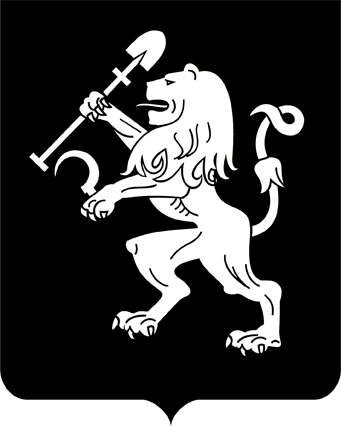 АДМИНИСТРАЦИЯ ГОРОДА КРАСНОЯРСКАПОСТАНОВЛЕНИЕО порядке предоставления грантов в форме субсидий субъектам малого и среднего предпринимательства в целях финансового обеспечения части затрат на начало ведения предпринимательской деятельностиВ целях поддержки и развития малого и среднего предпринимательства на территории города Красноярска, в соответствии с пунктом 7 статьи 78 Бюджетного кодекса Российской Федерации, Федеральным законом от 24.07.2007 № 209-ФЗ «О развитии малого и среднего       предпринимательства в Российской Федерации», руководствуясь постановлением Правительства Красноярского края от 30.09.2013 № 505-п «Об утверждении государственной программы Красноярского края «Развитие малого и среднего предпринимательства и инновационной деятельности», статьями 41, 58, 59 Устава города Красноярска, ПОСТАНОВЛЯЮ:1. Утвердить Положение о порядке предоставления грантов            в форме субсидий субъектам малого и среднего предпринимательства   в целях финансового обеспечения части затрат на начало ведения   предпринимательской деятельности согласно приложению.2. Установить, что:1) при предоставлении грантов в форме субсидий, предусмотренных Положением, в соответствии с пунктом 2 постановления Правительства Российской Федерации от 05.04.2022 № 590 «О внесении                 изменений в общие требования к нормативным правовым актам, муниципальным правовым актам, регулирующим предоставление субсидий, в том числе грантов в форме субсидий, юридическим лицам, индивидуальным предпринимателям, а также физическим лицам – производителям товаров, работ, услуг и об особенностях предоставления указанных субсидий и субсидий из федерального бюджета бюджетам субъектов Российской Федерации в 2022 году» применяются в 2022 году следующие условия:срок окончания приема пакетов документов для участия в конкурсе и получения гранта в форме субсидии, установленный подпунктом 1 пункта 14 Положения, может быть сокращен до 10 календарных                       дней, следующих за днем размещения объявления о проведении            конкурса;у заявителя (получателя гранта в форме субсидии) на дату, установленную абзацем первым пункта 15 Положения, может быть                   неисполненная обязанность по уплате налогов, сборов, страховых взносов, пеней, штрафов, процентов, подлежащих уплате в соответствии             с законодательством Российской Федерации о налогах и сборах, не превышающая 300 тыс. рублей;заявитель (получатель гранта в форме субсидии) не должен находиться в реестре недобросовестных поставщиков (подрядчиков, исполнителей) в связи с отказом от исполнения заключенных государственных (муниципальных) контрактов о поставке товаров, выполнении     работ, оказании услуг по причине введения политических или экономических санкций иностранными государствами, совершающими недружественные действия в отношении Российской Федерации, граждан Российской Федерации или российских юридических лиц, и (или)    введением иностранными государствами, государственными объединениями и (или) союзами и (или) государственными (межгосударственными) учреждениями иностранных государств или государственных объединений и (или) союзов мер ограничительного характера;в случае возникновения обстоятельств, приводящих к невозможности достижения получателем гранта в форме субсидии значений     результатов предоставления гранта в форме субсидии, в целях достижения которых предоставляется грант в форме субсидии (далее – результат предоставления гранта в форме субсидии), в сроки, определенные    в договоре о предоставлении гранта, главный распорядитель бюджетных средств, до которого в соответствии с бюджетным законодательством Российской Федерации как получателя бюджетных средств      доведены в установленном порядке лимиты бюджетных обязательств  на предоставление грантов в форме субсидий на соответствующий    финансовый год (далее – главный распорядитель как получатель     бюджетных средств), по согласованию с получателем гранта в форме субсидии вправе, но не позднее 01.12.2022, принять решение о внесении изменений в договор о предоставлении гранта в форме субсидии в части продления сроков достижения результатов предоставления гранта                     в форме субсидии (но не более чем на 24 месяца) без изменения размера гранта в форме субсидии. В случае невозможности достижения результата предоставления гранта в форме субсидии без изменения размера гранта в форме субсидии главный распорядитель как получатель                 бюджетных средств в срок не позднее 01.12.2022 вправе принять решение об уменьшении значения результата предоставления гранта                в форме субсидии;2) действие подпункта 2 пункта 15 Положения приостановлено            до 01.01.2023;3) подпункт 8 пункта 23 Положения действует до 01.01.2023.3. Настоящее постановление опубликовать в газете «Городские новости» и разместить на официальном сайте администрации города.Глава города                                                                               В.А. ЛогиновПриложениек постановлениюадминистрации города	от ____________ № _________ПОЛОЖЕНИЕо порядке предоставления грантов в форме субсидий субъектам малого и среднего предпринимательства в целях финансового обеспечения части затрат на начало ведения предпринимательской деятельностиI. Общие положения1. Настоящее Положение о порядке предоставления гранта в форме субсидии в целях финансового обеспечения части затрат на начало ведения предпринимательской деятельности (далее – грант) устанавливает общие положения; порядок проведения отбора получателей                 грантов; условия и порядок предоставления грантов в форме субсидий; требования к отчетности; контроль (мониторинг) за соблюдением               условий и порядка предоставления грантов в форме субсидий и ответственность за их нарушение.2. Предоставление грантов является видом финансовой поддержки субъектов малого и среднего предпринимательства, осуществляется для создания благоприятных условий их деятельности и направлено на    достижение целей регионального проекта «Акселерация субъектов    малого и среднего предпринимательства», утвержденного первым      заместителем Губернатора Красноярского края – председателем       Правительства Красноярского края от 11.12.2018, достижение целей  федерального проекта «Акселерация субъектов малого и среднего  предпринимательства», утвержденного приложением 3 к протоколу    заседания проектного комитета по национальному проекту «Малое                и среднее предпринимательство и поддержка индивидуальной           предпринимательской инициативы» от 11.12.2018 № 4, входящего          в состав национального проекта «Малое и среднее предпринимательство и поддержка индивидуальной предпринимательской инициативы», утвержденного президиумом Совета при Президенте Российской        Федерации по стратегическому развитию и национальным проектам (протокол от 24.12.2018 № 16), вне целевых статей бюджетной классификации, относящихся к национальным проектам.3. Для целей настоящего Положения применяются следующие  понятия:1) субъекты малого и среднего предпринимательства понимаются в том значении, в котором они используются в Федеральном законе     от 24.07.2007 № 209-ФЗ «О развитии малого и среднего  предпринимательства в Российской Федерации» (далее – Федеральный закон             № 209-ФЗ);2) главный распорядитель бюджетных средств (далее – главный распорядитель) – распорядитель бюджетных средств, направляемых            на финансовое обеспечение части затрат на начало ведения предпринимательской деятельности;3) уполномоченный орган – департамент экономической политики и инвестиционного развития администрации города Красноярска;4) участник отбора (далее – заявитель) – субъект малого или среднего предпринимательства, представивший предложение (заявку)                  и   документы для участия в конкурсе и получения гранта (далее – пакет документов) в соответствии с пунктом 20 настоящего Положения;5) получатель гранта – субъект малого или среднего предпринимательства, признанный конкурсной комиссией победителем по итогам проведения конкурса, с которым главный распорядитель заключил      договор о предоставлении гранта (далее – договор гранта);6) оборудование – новые, не бывшие в эксплуатации (без эксплуатационного пробега): оборудование, устройства, механизмы, станки, приборы, аппараты, агрегаты, установки, машины, транспортные                средства (за исключением легковых автомобилей и воздушных судов), относящиеся к первой – десятой амортизационным группам согласно требованиям статьи 258 Налогового кодекса Российской Федерации            и Классификации основных средств, включаемых в амортизационные группы, утвержденной постановлением Правительства Российской          Федерации от 01.01.2002 № 1;7) помещение – самостоятельный в соответствии с Гражданским кодексом Российской Федерации объект гражданских прав; часть объема здания или сооружения в соответствии с пунктами 14, 15 части 2 статьи 2 Федерального закона от 30.12.2009 № 384-ФЗ «Технический регламент о безопасности зданий и сооружений», имеющая определенное назначение и ограниченная строительными конструкциями, в том числе с предусмотренным пребыванием людей непрерывно в течение более двух часов;8) бизнес-план на создание и ведение собственного дела по производству товаров, выполнению работ, оказанию услуг (далее – бизнес-план) – документ, содержащий комплекс мероприятий субъекта малого или среднего предпринимательства, связанных с началом ведения предпринимательской деятельности, включающий: приобретение технологий, подготовку и обустройство помещений, оснащение оборудованием, мебелью, оргтехникой и программным обеспечением, устройство       рабочих мест и комплектование кадрами; а также расчеты, необходимые для финансово-экономического обоснования бизнес-плана и сроков его окупаемости;9) стоимость бизнес-плана – суммарный объем всех затрат на выполнение бизнес-плана, включающий: средства гранта, планируемые             к получению, собственные средства и (или) кредитные (заемные)            средства;10) срок окупаемости бизнес-плана – отрезок времени, в течение которого субъектом малого или среднего предпринимательства осуществляются запланированные бизнес-планом мероприятия и обеспечивается достижение запланированных бизнес-планом ожидаемых (конечных) результатов, а также выход на плановую мощность;11) результат интеллектуальной деятельности понимается в том значении, в котором такое понятие используется в разделе VII Гражданского кодекса Российской Федерации;12) аналогичная поддержка – государственная и (или) муниципальная поддержка, оказанная в отношении одного и того же заявителя на возмещение (финансовое обеспечение) одних и тех же затрат (части затрат), условия оказания которой совпадают, включая форму, вид, цели ее оказания.4. Главным распорядителем является администрация города  Красноярска.5. Уполномоченный орган от имени главного распорядителя            осуществляет: прием пакетов документов заявителей; оформление правового акта администрации города о предоставлении грантов; заключение договоров гранта; заключение дополнительных соглашений к договору гранта, в том числе дополнительных соглашений в соответствии             с абзацем пятым подпункта 1 пункта 2 настоящего постановления,             дополнительных соглашений о расторжении договора гранта; оформление правового акта администрации города о возврате гранта.6. Гранты предоставляются в пределах средств, предусмотренных на эти цели в бюджете города на соответствующий финансовый год             и плановый период, на основании решения Красноярского городского  Совета депутатов о бюджете города, правового акта города                       о предоставлении грантов, договоров грантов, заключенных между главным распорядителем и получателями грантов.7. Гранты предоставляются субъектам малого и среднего предпринимательства в целях финансового обеспечения части затрат на начало ведения предпринимательской деятельности в сферах инновационной деятельности; информационных технологий; креативных индустрий; обрабатывающих производств; туризма и индустрии гостеприимства; спорта; предоставления бытовых услуг; дополнительного образования детей и взрослых; услуг по сбору и переработке отходов; ремонту автотранспортных средств; строительных работ; сбору и заготовке дикорастущих материалов.8. Способом проведения отбора является конкурс.9. Сведения о грантах размещаются на едином портале бюджетной системы Российской Федерации в информационно-телекоммуникацион-ной сети Интернет (далее – единый портал) (в разделе единого               портала) не позднее 15-го рабочего дня, следующего за днем принятия решения о бюджете города (решения о внесении изменений в решение              о бюджете).Сведения о грантах включаются в размещаемый на едином портале реестр субсидий (грантов в форме субсидий), формирование и ведение которого осуществляется Министерством финансов Российской Федерации в установленном им порядке.10. Грант предоставляется заявителю, состоящему в Едином       реестре субъектов малого и среднего предпринимательства, который соответствует следующим критериям:1) зарегистрирован не ранее 1 мая года, предшествующего году подачи пакета документов для участия в конкурсе и получения гранта,           и осуществляет на территории города Красноярска виды предпринимательской деятельности в соответствии c Общероссийским классификатором видов экономической деятельности ОК 029-2014, утвержденным приказом Федерального агентства по техническому регулированию               и метрологии от 31.01.2014 № 14-ст (далее – ОКВЭД), в том числе                        в сфере:информационных технологий, включающей в соответствии                     с ОКВЭД виды экономической деятельности: группы 62.01, 62.02, 62.09, подгруппа 63.11.1 раздела J, являющейся по состоянию на дату подачи пакета документов для участия в конкурсе и получения гранта            основным видом деятельности субъекта малого и среднего предпринимательства в соответствии со сведениями, содержащимися в ЕГРЮЛ/ ЕГРИП;креативной индустрии, включающей в соответствии с ОКВЭД следующие виды экономической деятельности: классы 13–15, группы 32.12–32.13, подкласс 32.2, подгруппа 32.99.8 раздела С; группы 58.11, 58.13, 58.14, 58.19, 58.21, 58.29, 59.11–59.14, 59.20, 60.10, 60.20, 62.01, 62.02, 63.12, 63.91 раздела J; группы 70.21, 71.11, 73.11, 74.10–74.30 раздела М; группа 77.22 раздела N; подгруппа 85.41.2 раздела P; группы 90.01–90.04, 91.01–91.03 раздела R, являющейся по состоянию на дату подачи пакета документов для участия в конкурсе и получения гранта основным видом деятельности субъекта малого и среднего предпринимательства в соответствии со сведениями, содержащимися в ЕГРЮЛ/ ЕГРИП;обрабатывающих производств, включающей в соответствии            с ОКВЭД виды экономической деятельности раздела С (кроме групп 11.01–11.05 и классов 12, 19), являющейся по состоянию на дату подачи пакета документов для участия в конкурсе и получения гранта            основным видом деятельности субъекта малого и среднего предпринимательства в соответствии со сведениями, содержащимися в ЕГРЮЛ/ ЕГРИП;туризма и индустрии гостеприимства, включающей в соответствии с ОКВЭД следующие виды экономической деятельности: классы 55, 56 раздела I; группа 77.21, класс 79 раздела N; подклассы 91.02, 93.2 раздела R, являющейся по состоянию на дату подачи пакета документов               для участия в конкурсе и получения гранта основным видом деятельности субъекта малого и среднего предпринимательства в соответствии                 со сведениями, содержащимися в ЕГРЮЛ/ЕГРИП;бытовых услуг, включающей в соответствии с ОКВЭД следующие виды экономической деятельности: класс 95, группы 96.01, 96.02, 96.04 раздела S, являющейся по состоянию на дату подачи пакета документов для участия в конкурсе и получения гранта основным видом деятельности субъекта малого и среднего предпринимательства в соответствии             со сведениями, содержащимися в ЕГРЮЛ/ЕГРИП;образования дополнительного детей и взрослых, включающей                 в соответствии с ОКВЭД следующие виды экономической деятельности: подгруппы 85.41.1, 85.41.9 раздела Р, являющейся по состоянию                   на дату подачи пакета документов для участия в конкурсе и получения гранта основным видом деятельности субъекта малого и среднего предпри-нимательства в соответствии со сведениями, содержащимися                        в ЕГРЮЛ/ ЕГРИП;спорта, включающей в соответствии с ОКВЭД следующие виды экономической деятельности: группы 93.13, 93.19 раздела R, являющейся по состоянию на дату подачи пакета документов для участия                    в конкурсе и получения гранта основным видом деятельности субъекта малого и среднего предпринимательства в соответствии со сведениями, содержащимися в ЕГРЮЛ/ЕГРИП;сбора и переработки отходов, включающей в соответствии                       с ОКВЭД следующие виды экономической деятельности: класс 38 раздела Е, являющейся по состоянию на дату подачи пакета документов для участия в конкурсе и получения гранта основным видом деятельности субъекта малого и среднего предпринимательства в соответствии             со сведениями, содержащимися в ЕГРЮЛ/ЕГРИП;ремонта автотранспортных средств, включающей в соответствии                 с ОКВЭД следующие виды экономической деятельности: группа 45.20 раздела G, являющейся по состоянию на дату подачи пакета документов для участия в конкурсе и получения гранта основным видом деятельности субъекта малого и среднего предпринимательства в соответствии          со сведениями, содержащимися в ЕГРЮЛ/ЕГРИП;строительных работ, включающей в соответствии с ОКВЭД следующие виды экономической деятельности: подгруппа 42.22.2, класс 43 раздела F, являющейся по состоянию на дату подачи пакета документов  для участия в конкурсе и получения гранта основным видом деятельности субъекта малого и среднего предпринимательства в соответствии             со сведениями, содержащимися в ЕГРЮЛ/ЕГРИП;сбора и заготовки дикорастущих материалов, включающей в соответствии с ОКВЭД следующие виды экономической деятельности: группа 02.30 раздела А, являющейся по состоянию на дату подачи пакета документов для участия в конкурсе и получения гранта основным видом деятельности субъекта малого и среднего предпринимательства              в соответствии со сведениями, содержащимися в ЕГРЮЛ/ЕГРИП;2) не является в течение 12 месяцев до даты подачи пакета документов для участия в конкурсе и получения гранта получателем иных мер финансовой поддержки на осуществление предпринимательской деятельности, предоставляемой в соответствии с постановлением    Правительства Красноярского края от 30.08.2012 № 429-п «Об утверждении Порядка, условий и размера предоставления единовременной финансовой помощи при государственной регистрации в качестве юридического лица, индивидуального предпринимателя либо крестьянского (фермерского) хозяйства гражданам, признанным в установленном                порядке безработными, и гражданам, признанным в установленном               порядке безработными, прошедшим профессиональное обучение или получившим дополнительное профессиональное образование по направлению краевых государственных учреждений службы занятости населения, а также единовременной финансовой помощи на подготовку документов для соответствующей государственной регистрации, перечня расходов, на финансирование которых предоставляется единовременная финансовая помощь, порядка подтверждения получателем                    единовременной помощи исполнения условий ее предоставления                      и целевого использования средств единовременной финансовой              помощи, порядка возврата средств единовременной финансовой помощи в случае нарушения условий, установленных при ее предоставлении», а также Порядком назначения государственной социальной                  помощи на основании социального контракта отдельным категориям граждан, утвержденным подпрограммой «Повышение качества жизни отдельных категорий граждан, степени их социальной защищенности» государственной программы «Развитие системы социальной поддержки граждан», утвержденной постановлением Правительства Красноярского края от 30.09.2013 № 507-п;3) прошел обучение в сфере предпринимательства в течение                  12 месяцев до даты подачи пакета документов для участия в конкурсе          и получения гранта;4) принял в случае получения гранта обязательства, указанные           в заявке по форме согласно приложению 1 к настоящему Положению;5) в отношении заявителя в текущем финансовом году не было принято решение об оказании аналогичной поддержки или сроки                ее оказания истекли.11. В соответствии с частями 3, 4 статьи 14 Федерального закона № 209-ФЗ гранты не могут предоставляться в отношении заявителей:1) являющихся кредитными организациями, страховыми организациями (за исключением потребительских кооперативов), инвестиционными фондами, негосударственными пенсионными фондами, профессиональными участниками рынка ценных бумаг, ломбардами;2) являющихся участниками соглашений о разделе продукции;3) осуществляющих предпринимательскую деятельность в сфере игорного бизнеса;4) являющихся в порядке, установленном законодательством   Российской Федерации о валютном регулировании и валютном          контроле, нерезидентами Российской Федерации, за исключением     случаев, предусмотренных международными договорами Российской Федерации;5) осуществляющих производство и (или) реализацию подакцизных товаров, а также добычу и (или) реализацию полезных ископаемых, за исключением общераспространенных полезных ископаемых, если иное не предусмотрено Правительством Российской Федерации.II. Порядок проведения отбора получателей грантов12. Конкурс проводится при определении получателя гранта, исходя из наилучших условий достижения результатов предоставления грантов, в целях достижения которых предоставляется грант (далее – результат предоставления гранта) один раз в текущем финансовом году в один этап, включающий: стадию рассмотрения и оценки пакетов                 документов, в том числе результатов предоставления грантов в составе пакетов документов; принятие конкурсной комиссией решения о присвоении заявителям порядковых номеров в итоговом рейтинге заявителей по результатам оценки результатов предоставления грантов с учетом их весовых значений в общей оценке, исходя из наилучших условий достижения результата предоставления гранта; стадию определения получателей грантов (победителей конкурса) и размеров предоставляемых грантов.13. В целях установления порядка проведения конкурса получателей грантов уполномоченный орган при проведении конкурса осуществляет следующие функции:1) организует проведение конкурса в случае наличия в бюджете города средств, предусмотренных для предоставления грантов в текущем финансовом году;2) устанавливает сроки проведения конкурса;3) обеспечивает работу конкурсной комиссии, формирование                    и подписание протокола об итогах конкурса;4) в сроки, установленные пунктами 14, 42 настоящего Положения:размещает объявление о проведении конкурса и информа-                   цию о результатах рассмотрения пакетов документов и результатах         конкурса на официальном сайте администрации города Красноярска                   в информационно-телекоммуникационной сети Интернет по адресу: www.admkrsk.ru, раздел «Город сегодня/Экономика/Поддержка        субъектов малого и среднего предпринимательства/Информационные сообщения» (далее – Сайт);организует опубликование объявления о проведении конкурса                 в газете «Городские новости»;организует размещение объявления о проведении конкурса и информации о результатах рассмотрения пакетов документов и результатах конкурса на едином портале;5) организует информирование заявителей по вопросам разъяснения положений объявления о проведении конкурса в течение срока приема пакетов документов на участие в конкурсе и получение грантов, установленного в объявлении о проведении конкурса;6) осуществляет межведомственное информационное взаимодействие с государственными органами, органами местного самоуправления и подведомственными им организациями;7) обеспечивает сохранность поданных пакетов документов.14. Объявление о проведении конкурса не позднее чем за 1 рабочий день до начала срока приема пакетов документов, но не позднее      1 ноября текущего финансового года, размещается (публикуется)                   в соответствии с подпунктом 4 пункта 13 настоящего Положения                  и включает:1) сроки проведения конкурса.Дата начала подачи или окончания приема пакетов документов, которая не может быть ранее 30-го календарного дня, следующего          за днем размещения объявления о проведении конкурса;2) наименование, местонахождение, почтовый адрес, адрес электронной почты уполномоченного органа, организующего проведение конкурса, а также номер телефона для получения разъяснений положений объявления о проведении конкурса;3) доменное имя и (или) указатели страницы Сайта, на котором обеспечивается проведение конкурса;4) результат предоставления гранта в соответствии с пунк-         том 47 настоящего Положения;5) критерии и требования к заявителям (получателям гранта) в соответствии с пунктами 10, 11, 15 настоящего Положения, требования            к пакету документов в соответствии с пунктом 20 настоящего Положения, представляемых заявителями (получателями гранта) для подтверждения их соответствия указанным критериям и требованиям;6) порядок подачи заявителями пакетов документов в соответствии с пунктом 16 настоящего Положения и требования, предъявляемые к форме и содержанию пакета документов согласно пунк-              ту 20 настоящего Положения, которые включают в том числе согласие на публикацию (размещение) в информационно-телекоммуникационной сети Интернет информации о заявителе, подаваемой заявителем в заявке по форме согласно приложению 1 к настоящему Положению, иной   информации о заявителе, связанной с конкурсом, а также согласие               на обработку персональных данных (для физического лица);7) порядок внесения изменений в пакеты документов в соответствии с пунктом 17 настоящего Положения; порядок возврата пакетов документов, определяющий в том числе основания для возврата пакетов документов, в соответствии с пунктом 18 настоящего Положения;       порядок отзыва заявителями (получателями гранта) пакетов документов в соответствии с пунктом 19 настоящего Положения;8) правила рассмотрения и оценки пакетов документов заявителей (получателей гранта) в соответствии с пунктами 31–40 настоящего            Положения;9) порядок предоставления заявителям разъяснений положений объявления о проведении конкурса, даты начала и окончания срока    такого предоставления в соответствии с подпунктом 5 пункта 13 настоящего Положения;10) срок, в течение которого победители конкурса должны подписать договоры грантов в соответствии с подпунктом 2 пункта 40 настоящего Положения;11) условия признания победителя конкурса (получателя гранта) уклонившимся от заключения договора гранта в соответствии с пунк-том 54 настоящего Положения;12) дату размещения в порядке, установленном подпунктом 4 пункта 13 настоящего Положения, результатов конкурса на едином портале или на Сайте, которая не может быть позднее 14-го календарного дня, следующего за днем определения победителей конкурса (получателей гранта) в соответствии с пунктом 37 настоящего Положения.15. В конкурсе принимают участие заявители (получатели грантов), которые на 1-е число месяца, предшествующего месяцу, в котором планируется заключение договора гранта (в случае принятия решения               о соответствии пакета документов условиям проведения конкурса                и условиям предоставления гранта), соответствуют следующим тре-бованиям:1) отсутствует неисполненная обязанность по уплате налогов,  сборов, страховых взносов, пеней, штрафов, процентов, подлежащих уплате в соответствии с законодательством Российской Федерации             о налогах и сборах;2) отсутствует просроченная задолженность по возврату в бюджет города Красноярска субсидий, бюджетных инвестиций, предоставленных в том числе в соответствии с иными правовыми актами, а также иная просроченная (неурегулированная) задолженность по денежным обязательствам перед бюджетом города Красноярска;3) заявитель (получатель гранта) – юридическое лицо не находится в процессе реорганизации (за исключением реорганизации в форме присоединения к юридическому лицу – заявителю (получателю гранта) другого юридического лица, ликвидации, в отношении него не введена процедура банкротства, деятельность заявителя (получателя гранта)                не приостановлена в порядке, предусмотренном законодательством Российской Федерации; заявитель (получатель гранта) – индивидуальный предприниматель не должен прекратить деятельность в качестве индивидуального предпринимателя;4) в реестре дисквалифицированных лиц отсутствуют сведения      о дисквалифицированных руководителе, членах коллегиального         исполнительного органа, лице, исполняющем функции единоличного исполнительного органа, или главном бухгалтере заявителя (получателя гранта), являющегося юридическим лицом, об индивидуальном предпринимателе, являющемся заявителем (получателем гранта);5) заявитель (получатель гранта) не является иностранным юридическим лицом, а также российским юридическим лицом, в уставном (складочном) капитале которого доля участия иностранных юридических лиц, местом регистрации которых является государство или территория, включенные в утверждаемый Министерством финансов           Российской Федерации перечень государств и территории, предоставляющих льготный налоговый режим налогообложения и (или) не предусматривающих раскрытия и предоставления информации при проведении финансовых операций (офшорные зоны), в совокупности превы-шает 50 процентов;6) заявитель (получатель гранта) не получает средства из бюджета города Красноярска на основании иных муниципальных правовых актов в целях финансового обеспечения (возмещения) одних и тех же                       затрат (части затрат) на начало ведения предпринимательской деятельности;7) заявитель (получатель гранта) не должен находиться в перечне организаций и физических лиц, в отношении которых имеются сведения об их причастности к экстремистской деятельности или терроризму,  либо в перечне организаций и физических лиц, в отношении которых имеются сведения об их причастности к распространению оружия    массового уничтожения.16. Заявитель для участия в конкурсе и получения гранта представляет в управление делами администрации города пакет документов, предусмотренный пунктом 20 настоящего Положения, в сроки, указанные в объявлении о проведении конкурса.Регистрация пакета документов заявителя осуществляется в течение одного рабочего дня при его поступлении в управление делами            администрации города.17. Заявитель (получатель гранта) несет ответственность за достоверность документов, представляемых для участия в конкурсе и получения гранта, в соответствии с действующим законодательством                  Российской Федерации.Заявитель (получатель гранта) несет ответственность за достоверность сведений, указанных в заявке по форме согласно приложению 1            к настоящему Положению.Внесение изменений в пакет документов, представленный для участия в конкурсе и получения гранта, не допускается.18. Заявителям, пакеты документов которых зарегистрированы  после окончания срока приема пакетов документов, установленного                в объявлении о проведении конкурса, уполномоченный орган в течение  3 рабочих дней, следующих за датой их регистрации, направляет                    уведомления об отклонении пакета документов заявителя на стадии его рассмотрения и оценки на основании подпункта 1 пункта 24 настоящего Положения по адресу юридического лица, указанному в заявке по форме согласно приложению 1 к настоящему Положению.Пакет документов для участия в конкурсе и получения гранта, представленный после окончания срока приема пакетов документов, установленного в объявлении о проведении конкурса, заявителю не возвращается.19. Заявитель (получатель гранта) вправе отозвать пакет документов, представленный для участия в конкурсе и получения гранта, путем письменного обращения в управление делами администрации города                   в период с даты регистрации пакета документов до даты заключения  договора гранта.Регистрация письменного обращения заявителя (получателя гранта) об отзыве пакета документов осуществляется в течение 1-го рабочего дня при его поступлении в управление делами администрации                  города. На основании письменного обращения заявителя (получателя гранта) об отзыве пакета документов уполномоченный орган готовит информацию председателю конкурсной комиссии в соответствии с подпунктом 3 пункта 13 настоящего Положения. Заявитель (получатель гранта) не уведомляется, пакет документов, представленный               для участия в конкурсе и получения гранта, заявителю (получателю гранта) не возвращается.20. Заявитель для участия в конкурсе и получения гранта представляет в управление делами администрации города пакет документов, включающий:1) заявку по форме согласно приложению 1 к настоящему Положению;2) копию устава юридического лица и изменений к нему, действующих на дату подписания заявки по форме согласно приложению 1           к настоящему Положению, копии страниц, содержащих информацию, документа, удостоверяющего личность индивидуального предпри-нимателя;3) копию документа о назначении руководителя на должность (представляют юридические лица);4) бизнес-план, составленный по форме согласно приложению 2              к настоящему Положению, или в произвольной форме, которая должна содержать:наименование бизнес-плана;краткое описание бизнес-плана: цель бизнес-плана; сфера       предпринимательской деятельности в соответствии с ОКВЭД; целевая аудитория (потребители) бизнес-плана; место ведения предпринимательской деятельности. В целях реализации настоящего Положения   местом ведения предпринимательской деятельности признается город Красноярск;описание коммерческого продукта – товара (работ, услуг) с указанием основных технических характеристик;информацию о безопасности применяемого сырья, о технологиях, об утилизации отходов;перечень имущества (помещений, оборудования, мебели, оргтехники, программного обеспечения, иного имущества), необходимого для выполнения бизнес-плана, с приложением копий документов, подтверждающих основание владения (пользования) помещением (право                     собственности или иные законные основания);программу производства и реализации продукции (работ, услуг);численность работников до и после выполнения бизнес-плана, расходы на оплату труда и уплату страховых взносов в соответствующие фонды до и после выполнения бизнес-плана;затраты на годовой объем производства продукции (работ, услуг);финансово-экономическое обоснование бизнес-плана с приложением расчета срока его окупаемости;стоимость бизнес-плана, перечень планируемых направлений              затрат по формам, установленным в приложениях 3, 4 к бизнес-плану согласно приложению 2 к настоящему Положению;срок окупаемости бизнес-плана с учетом года выхода на планируемую мощность и ожидаемые (конечные) результаты бизнес-плана                  в соответствии с пунктами 47, 48 настоящего Положения;5) заявление о соответствии вновь созданного юридического лица и вновь зарегистрированного индивидуального предпринимателя условиям отнесения к субъектам малого и среднего предпринимательства, установленным Федеральным законом № 209-ФЗ, по форме, утвержденной приказом Министерства экономического развития Российской Федерации от 10.03.2016 № 113 «Об утверждении формы заявления                о соответствии вновь созданного юридического лица и вновь зарегистрированного индивидуального предпринимателя условиям отнесения к субъектам малого и среднего предпринимательства, установленным Федеральным законом от 24.07.2007 № 209-ФЗ «О развитии малого       и среднего предпринимательства в Российской Федерации» (представляют вновь созданные юридические лица и вновь зарегистрированные индивидуальные предприниматели в соответствии с подпунктом 1 пункта 10 настоящего Положения, сведения о которых внесены в Единый реестр субъектов малого и среднего предпринимательства в соответствии со статьей 4.1 Федерального закона № 209-ФЗ);6) копии документов, подтверждающих софинансирование заявителем затрат, связанных с выполнением бизнес-плана: письменное                гарантийное обязательство в произвольной форме о долевом участии                в затратах, связанных с выполнением бизнес-плана, с документальным подтверждением наличия возможности софинансирования затрат, предусмотренных бизнес-планом за счет собственных и (или) кредитных (заемных) средств (представляются: справка кредитной организации об остатках средств, находящихся на расчетном счете заявителя, размер которых должен соответствовать или превышать указанный                   в бизнес-плане размер затрат, осуществляемый за счет собственных средств; документ кредитной организации о размере кредита, который кредитная организация готова предоставить заявителю (с указанием        цели и срока его предоставления) и (или) нотариально удостоверенный договор займа, заключенный с организацией или физическим лицом               (с указанием цели и срока его использования), размер кредитных                 (заемных) средств, в котором должен соответствовать или превышать значение, определяемое как разность между стоимостью бизнес-плана                и суммой размера запрашиваемого гранта и остатков средств, находящихся на расчетном счете заявителя);7) копии документов (при наличии), подтверждающих принятые заявителем обязательства по оплате затрат, связанных с выполнением бизнес-плана: заключенных договоров и (или) счетов, и (или) иных    законных сделок на поставку товаров (выполнение работ, оказание услуг) со сроком исполнения по состоянию на конец года получения гранта; и (или) платежных документов (платежных поручений и (или) кассовых (или товарных) чеков, и (или) квитанций к приходным        кассовым ордерам, и (или) иных документов), подтверждающих факт авансовой (частичной) оплаты; и (или) иные документы, подтверждающие принятые заявителем обязательства;8) копии документов, подтверждающих наличие у заявителя     помещения для осуществления предпринимательской деятельности,              в случае если средства гранта планируется использовать на затраты          по направлениям, установленным подпунктом 1 пункта 44 настоящего  Положения: право владения (пользования) помещениями (собственность или иные законные основания), используемыми для осуществления предпринимательской деятельности;9) копии документов, подтверждающих наличие у заявителя              оборудования, оргтехники, вычислительной техники, используемой для осуществления предпринимательской деятельности, с соответствующими эксплуатационными показателями в случае если средства гранта планируется использовать на приобретение программного обеспечения в соответствии с подпунктом 2 пункта 44 настоящего Положения;10) в случае если средства гранта планируется направить на       ремонт помещения, используемого для ведения предпринимательской деятельности и находящегося у заявителя на праве собственности или ином законном основании: копия акта, утвержденного заказчиком            (заявителем), содержащего перечень дефектов помещения; копия сводного и (или) объектного сметного расчета (иной документации) на ремонт помещения, подтверждающего стоимость отдельных видов строительных и монтажных работ;11) копию документа, подтверждающего прохождение в течение 12 месяцев до даты подачи пакета документов для участия в конкурсе           и получения гранта обучения в сфере предпринимательства;12) справку, выданную не ранее чем за 30 календарных дней до даты подачи пакета документов для участия в конкурсе и получения гранта, о наличии банковского счета, содержащую сведения, необходимые для перечисления гранта в соответствии с пунктом 56 настоящего Положения;13) документы и их копии, подтверждающие полномочия лица              на осуществление действий от имени заявителя (при наличии);14) справку, выданную инспекцией Федеральной налоговой службы по месту учета заявителя не ранее чем за 30 календарных дней до даты подачи пакета документов для участия в конкурсе и получения гранта, об исполнении налогоплательщиком обязанности по уплате налогов, сборов, страховых взносов, пеней, штрафов, процентов в соответствии          с пунктами 113, 129 Административного регламента, утвержденного приказом Федеральной налоговой службы от 08.07.2019 № ММВ-7-19/ 343@.21. Все листы пакета документов, указанных в пункте 20       настоящего Положения, должны быть выполнены с использованием технических средств, без приписок, подчисток, исправлений, помарок, неустановленных сокращений, формулировок и повреждений, не поз-воляющих однозначно истолковывать их содержание, должны быть пронумерованы, подписаны заявителем, заверены печатью (при наличии) и направлены с описью представленных документов.22. Документы (их копии) или сведения в составе пакета документов, указанные в подпункте 14 пункта 20 настоящего Положения,         не позднее трех рабочих дней после окончания срока приема пакетов документов, установленного в объявлении о проведении конкурса,             запрашиваются уполномоченным органом в государственном органе,              в распоряжении которого находятся указанные документы, если заявитель не представил указанные документы самостоятельно.23. Для проверки сведений, содержащихся в заявке по форме              согласно приложению 1 к настоящему Положению, а также для проверки заявителей (получателей гранта) на соответствие критериям и требованиям, установленным в пунктах 10, 11, 15 настоящего Положения, уполномоченный орган не позднее трех рабочих дней после окончания срока приема пакетов документов, установленного в объявлении о проведении конкурса, в порядке межведомственного информационного взаимодействия, в том числе посредством получения информации с помощью программного обеспечения, посредством информационно-телекоммуникационной сети Интернет, запрашивает в государственных органах, органах местного самоуправления и подведомственных им           организациях следующие документы (сведения, содержащиеся в них):1) сведения Федеральной налоговой службы об отсутствии                    задолженности по уплате налогов, сборов, страховых взносов, пеней, штрафов, процентов или справку Федеральной налоговой службы                 об исполнении налогоплательщиком обязанности по уплате налогов, сборов, страховых взносов, пеней, штрафов, процентов по форме, утвержденной приказом Федеральной налоговой службы от 20.01.2017 № ММВ-7-8/20@;2) выписку из ЕГРЮЛ/ЕГРИП;3) выписку из Единого реестра субъектов малого и среднего  предпринимательства;4) выписку из Единого реестра субъектов малого и среднего  предпринимательства – получателей поддержки для подтверждения   отсутствия факта получения в течение 12 месяцев до даты подачи               пакета документов аналогичной поддержки, в том числе об отсутствии факта получения иных мер финансовой поддержки на осуществление предпринимательской деятельности по основаниям, указанным в подпункте 2 пункта 10 настоящего Положения;5) сведения из реестра дисквалифицированных лиц;6) выписку из перечня организаций и физических лиц, в отношении которых имеются сведения об их причастности к экстремистской деятельности или терроризму, размещенного на официальном сайте  Федеральной службы по финансовому мониторингу (далее – Росфинмониторинг);7) выписку из перечня организаций и физических лиц, в отношении которых имеются сведения об их причастности к распространению оружия массового уничтожения, размещенного на официальном сайте Росфинмониторинга;8) в 2022 году сведения из реестра недобросовестных поставщиков (подрядчиков, исполнителей);9) сведения из Единого федерального реестра сведений о банк-ротстве.Указанные документы, сведения заявитель вправе представить  самостоятельно.24. Основаниями для отклонения пакета документов субъекта              малого или среднего предпринимательства на стадии его рассмотрения и оценки и отказа в предоставлении гранта являются:1) представление заявителем пакета документов после оконча-            ния срока приема, установленного в объявлении о проведении                 конкурса;2) отсутствие достаточного объема бюджетных ассигнований, предусмотренных в бюджете города на предоставление грантов                    в текущем финансовом году, в результате их распределения решением конкурсной комиссии. Достаточный объем бюджетных ассигнований устанавливается в сумме более 1 процента от размера испрашиваемого гранта в заявке по форме согласно приложению 1 к настоящему                 Положению;3) несоответствие критериям и требованиям, установленным пунктом 10 и (или) пунктом 11, и (или) пунктом 15 настоящего Положения;4) несоответствие представленного заявителем пакета документов для участия в конкурсе и получения гранта требованиям, установленным в объявлении о проведении конкурса;5) установление факта недостоверности представленной заявителем информации, в том числе информации о местонахождении и адресе юридического лица;6) невыполнение условий оказания поддержки, указанных в настоящем Положении;7) в текущем финансовом году до даты подачи пакета документов для участия в конкурсе и получения гранта в отношении заявителя было принято решение об оказании аналогичной поддержки (услуги) и сроки ее оказания не истекли;8) с даты признания заявителя допустившим нарушение порядка              и условий оказания поддержки, в том числе не обеспечившим целевого использования средств поддержки, прошло менее чем три года;9) заявитель в течение 12 месяцев до даты подачи пакета документов для участия в конкурсе и получения гранта является получателем иных мер финансовой поддержки на осуществление предпринимательской деятельности, предоставляемой по основаниям, указанным в подпункте 2 пункта 10 настоящего Положения;10) наличие в представленных документах, указанных в пункте 20 настоящего Положения, противоречивых сведений, влекущих за собой неправомерную оценку о соответствии пакета документов условиям проведения конкурса и условиям предоставления гранта, необоснованное решение о присвоении заявителю (получателю гранта) порядкового номера в итоговом рейтинге по результатам оценки бизнес-плана;11) представление документов, выполненных без использования технических средств, имеющих приписки, подчистки, исправления,  помарки, неустановленные сокращения, формулировки и повреждения, не позволяющие однозначно истолковывать их содержание, а также               документов, которые не поддаются прочтению;12) непредставление или представление не в полном объеме документов, указанных в пункте 20 настоящего Положения, которые получатель гранта должен представить самостоятельно;13) установление факта недостоверности представленной получателем гранта информации;14) предельные размеры расчетов наличными деньгами в Российской Федерации между юридическими лицами, а также между                    юридическим лицом и гражданином, осуществляющим предпринимательскую деятельность без образования юридического лица, между       индивидуальными предпринимателями, связанными с осуществлением ими предпринимательской деятельности, в рамках одного договора,   заключенного между указанными лицами, превышают предельные   размеры расчетов наличными деньгами в Российской Федерации, установленные Центральным банком Российской Федерации.25. Конкурсная комиссия – коллегиальный совещательный орган (далее – комиссия) по определению получателей грантов и размеров предоставляемых грантов на основании пакетов документов заявителей, указанных в пункте 20 настоящего Положения, в соответствии с порядком проведения конкурса, установленным разделом II настоящего          Положения.Комиссия осуществляет свою деятельность с соблюдением принципов гласности, объективной оценки, единства требований и создания равных конкурентных условий на основе коллегиального обсуждения          и решения вопросов, входящих в ее компетенцию.26. Численность комиссии составляет не менее 6 человек. В состав комиссии входят: председатель комиссии, заместитель председателя комиссии, члены комиссии.27. В состав комиссии включаются представители администрации города, муниципального автономного учреждения города Красноярска «Центр содействия малому и среднему предпринимательству»,       Красноярского городского Совета депутатов согласно приложению 3                к настоящему Положению. 28. Руководство работой комиссии осуществляет ее председатель, в отсутствие председателя руководство комиссией осуществляет его  заместитель. Председатель комиссии назначает дату и время проведения заседаний комиссии, предлагает повестку дня заседания комиссии. Председателем комиссии является руководитель уполномоченного     органа.29. Заседания комиссии правомочны, если на них присутствует           не менее 1/2 от общего числа членов комиссии. Решения комиссии принимаются путем открытого голосования. В случае равенства голосов решающим является голос председателя.30. Секретарь комиссии (без права голосования) назначается     поручением председателя комиссии. Секретарь комиссии информирует членов комиссии о повестке, времени и месте проведения заседаний  комиссии; ведет протоколы заседаний комиссии; направляет членам комиссии для составления оценочных ведомостей пакеты документов заявителей и документы (сведения, содержащиеся в них), полученные от уполномоченного органа, с результатами проверки заявителя                   (получателя гранта) на соответствие критериям и требованиям, установленным пунктами 10, 11, 15 настоящего Положения; представляет            членам комиссии документы (сведения), полученные от уполномоченного органа по итогам проверки в соответствии с пунктом 23 настоящего Положения; на основании оценочных ведомостей членов комиссии формирует перечень заявителей, предполагаемых к предоставлению грантов в текущем финансовом году, по форме согласно приложению 5        к настоящему Положению; организует исполнение решений комиссии,  в том числе по формированию итогового рейтинга заявителей (получателей гранта).31. Пакеты документов в течение 5 рабочих дней, следующих                за днем окончания их приема, установленного в объявлении о проведении конкурса, направляются секретарем комиссии членам комиссии для подготовки оценочных ведомостей в соответствии с приложением 4             к настоящему Положению (за исключением пакетов документов, указанных в пункте 18 настоящего Положения). Каждый пакет документов, участвующий в конкурсе, получает оценочную ведомость, которая включает информацию о соответствии условиям проведения конкурса            и условиям предоставления грантов, а также оценку в баллах бизнес-плана в составе пакета документов по критериям оценки, установленным в приложении 4 к настоящему Положению.Члены комиссии составляют оценочные ведомости в тече-                     ние 10 рабочих дней, следующих за датой получения пакетов доку-ментов.32. Пакеты документов рассматриваются и оцениваются членами комиссии по критериям и требованиям (далее – критерии оценки) для формирования итогового рейтинга заявителей (получателей гранта)                   в следующем порядке: по критериям оценки на соответствие заявителя (получателя гранта) условиям проведения конкурса; по критериям оценки пакета документов условиям проведения конкурса и условиям предоставления гранта, в том числе требованиям, установленным в объявлении о проведении конкурса в соответствии с подпунктами 4–6 пункта 14 настоящего Положения; по оценке в баллах бизнес-плана              в составе пакета документов по следующим критериям оценки:1) соответствие бизнес-плана приоритетным направлениям                 социально-экономического развития города Красноярска, видам предпринимательской деятельности, приоритетным для оказания поддержки         за счет средств бюджета города в рамках муниципальной программы «Создание условий для развития предпринимательства в городе Красноярске»;2) соотношение количества созданных и (или) сохраненных рабочих мест (включая индивидуальных предпринимателей) в результате выполнения бизнес-плана и величины гранта;3) доля софинансирования заявителем расходов в общем объеме средств на выполнение бизнес-плана.При равенстве значений баллов по критериям оценки бизнес-планов в составе пакетов документов более высокий рейтинг отдается заявителю, бизнес-план которого имеет наилучшие условия достижения результата предоставления гранта по критерию оценки, указанному            в подпункте 2 настоящего пункта.Пакеты документов, которые на стадии рассмотрения и оценки членами комиссии не соответствуют условиям проведения конкурса      и условиям предоставления гранта, получают оценочную ведомость       с нулевым значением рейтинга.33. Подведение итогов конкурса проводится на заседании комиссии не позднее 5 рабочих дней с даты получения от членов комиссии оценочных ведомостей.На заседании комиссии каждый пакет документов, включая                бизнес-план в составе пакета документов, обсуждается отдельно при рассмотрении перечня заявителей, предполагаемых к предоставлению грантов в текущем финансовом году, сформированного секретарем           комиссии на основании оценочных ведомостей. Заявителю, набравшему максимальное количество баллов, присваивается первое место в итоговом рейтинге. По итогам обсуждения комиссия принимает решение            о присвоении заявителям порядковых номеров в итоговом рейтинге       заявителей.34. В соответствии с порядковым номером итогового рейтинга   заявителей комиссия определяет победителей конкурса (получателей гранта) и размеры предоставляемых грантов.35. Первому в итоговом рейтинге заявителю (получателю гранта) размер гранта устанавливается комиссией в объеме, определенном                 в  соответствии с пунктом 43 настоящего Положения.После определения суммы гранта первому заявителю (получателю гранта) в итоговом рейтинге заявителей выбирается следующий заявитель (получатель гранта) и определяется размер гранта в соответствии          с пунктом 43 настоящего Положения и наличием нераспределенного остатка ассигнований, предусмотренных для предоставления грантов              в текущем финансовом году.36. Решение комиссии оформляется протоколом об итогах конкурса в соответствии с приложением 6 к настоящему Положению, в котором указываются сведения о месте и дате проведения заседания, фамилии, имена и отчества присутствующих членов комиссии и приглашенных лиц, вопросы заседания, принятые решения по итогам проведения заседания, иные сведения. К протоколу прилагается сформированный секретарем комиссии перечень заявителей, предполагаемых к предоставлению грантов в текущем финансовом году, включая итоговый           рейтинг заявителей.37. Подведение итогов конкурса производится решением комиссии не позднее чем через 24 рабочих дня, следующих за датой окончания срока приема пакета документов, установленного в объявлении                        о проведении конкурса, и оформляется протоколом об итогах конкурса, который подписывается в день подведения итогов конкурса всеми            присутствующими членами комиссии.Протокол об итогах конкурса в течение 1 рабочего дня, следующего за датой подведения итогов конкурса, передается секретарем комиссии в уполномоченный орган для принятия решения в соответствии                   с пунктом 39 настоящего Положения.38. Уполномоченный орган на основании протокола об итогах конкурса направляет по адресу регистрации (для индивидуальных предпринимателей) или по адресу юридического лица, указанному в заявке по форме согласно приложению 1 к настоящему Положению, уведомления заявителям об отклонении пакета документов на стадии его        рассмотрения и оценки и (или) об отказе в предоставлении гранта            по итогам конкурса с указанием оснований для отклонения пакета документов и (или) отказа в предоставлении гранта, установленных         подпунктами 2–14 пункта 24 настоящего Положения, в течение 3 рабочих дней, следующих за датой подведения итогов конкурса.39. Решение уполномоченного органа о предоставлении грантов на основании протокола об итогах конкурса оформляется правовым актом администрации города в течение 9 рабочих дней, следующих за датой подведения итогов конкурса.40. Уполномоченный орган в течение 3 рабочих дней, следующих за датой вступления в силу акта администрации города, указанного        в пункте 39 настоящего Положения, письменно и по телефону по адресу регистрации (для индивидуальных предпринимателей) или по адресу юридического лица и контактным данным, указанным в заявке по   форме согласно приложению 1 к настоящему Положению, уведомляет получателей грантов:1) о принятии решения уполномоченным органом о предоставлении грантов;2) о необходимости подписания с главным распорядителем        договоров гранта в течение 5 рабочих дней, следующих за датой                 регистрации в управлении делами администрации города письменного уведомления получателям грантов.41. Хранение протоколов об итогах конкурса и всех представленных документов осуществляет уполномоченный орган в течение срока, установленного номенклатурой дел уполномоченного органа.42. Информация о результатах рассмотрения пакетов документов          и результатах конкурса в течение 10 рабочих дней с даты подписания комиссией протокола об итогах конкурса размещается (публикуется) уполномоченным органом в соответствии с подпунктом 4 пункта 13 настоящего Положения и включает следующие сведения:дату, время, место рассмотрения и оценки пакетов документов;информацию о субъектах малого и среднего предпринимательства, пакеты документов которых рассмотрены;информацию о субъектах малого и среднего предпринимательства, пакеты документов которых отклонены с указанием оснований                     отклонения пакета документов (отказа в предоставлении гранта), установленных пунктом 24 настоящего Положения, в том числе требований, установленных в объявлении о проведении конкурса, которым не соответствуют такие пакеты документов;последовательность оценки пакетов документов, присвоенные   пакетам документов значения по каждому из предусмотренных критериев оценки пакетов документов, принятое на основании результатов оценки пакетов документов решение о присвоении таким пакетам документов порядковых номеров;наименование получателей грантов, с которыми заключаются    договоры гранта, и размер предоставляемых им грантов.III. Условия и порядок предоставления грантов в форме субсидий43. Грант предоставляется в размере не более 70 процентов                    от планируемой субъектом малого и среднего предпринимательства стоимости бизнес-плана на начало ведения предпринимательской деятельности по направлениям, предусмотренным пунктом 44 настоящего Положения, но не более 300,00 тыс. рублей (без учета величины налога    на добавленную стоимость) одному субъекту малого и среднего предпринимательства, зарегистрированному не ранее 1 мая года, предшествующего году подачи пакета документов для участия в конкурсе           и получения гранта.44. К направлениям затрат, подлежащим финансовому обеспечению за счет средств гранта, относятся затраты, направленные на:1) аренду и ремонт помещений, используемых для осуществления предпринимательской деятельности;2) приобретение оборудования, мебели, оргтехники, программного обеспечения, используемых для осуществления предпринимательской деятельности;3) оформление результатов интеллектуальной деятельности, полученных при осуществлении предпринимательской деятельности;4) выплату по передаче прав на франшизу (паушальный взнос).45. Получателям грантов запрещается приобретать за счет полученных средств гранта иностранную валюту, за исключением операций, осуществляемых в соответствии с валютным законодательством       Российской Федерации при покупке (поставке) высокотехнологичного импортного оборудования, сырья и комплектующих изделий.46. Получатель гранта имеет право перераспределить средства                в пределах суммы гранта, предусмотренной договором гранта, между направлениями затрат в размере не более 10 процентов от суммы                 по направлению затрат, с которого предполагается перемещение средств, с учетом условий, установленных пунктом 44 настоящего              Положения.47. Планируемым или достигнутым результатом предоставления гранта (далее – результат), включаемым в договор гранта, является количество созданных и (или) сохраненных рабочих мест, включая индивидуальных предпринимателей (единиц). Плановое значение результата по состоянию на дату подачи пакета документов для участия в конкурсе и получения гранта соответствует:значению списочной (фактической) численности работников                 у заявителя (получателя гранта) для субъекта малого и среднего предпринимательства, имеющего работников и являющегося работодателем;единице для индивидуального предпринимателя, не имеющего           работников и не являющегося работодателем.Плановое (планируемое) значение результата должно быть                   достигнуто получателем гранта по состоянию на конец года, под бюджетные ассигнования которого заключен договор гранта.Отчетное (достигнутое) значение результата по состоянию на конец года получения гранта по сравнению с его плановым значением должно быть на уровне не менее 100 процентов.48. Показателями, необходимыми для достижения результата предоставления гранта (далее – показатели), включаемыми в договор гранта являются:1) осуществление (непрекращение) деятельности (да). Плановое значение показателя 1 соответствует значению по состоянию на дату подачи пакета документов для участия в конкурсе и получения гранта. Отчетное значение показателя 1 должно соответствовать его плановому значению в следующие отчетные периоды:по состоянию на конец года получения гранта;в течение 12 месяцев после даты получения гранта.Датой получения гранта считается дата, следующая за третьим рабочим днем после дня списания средств со счета главного распорядителя в соответствии с пунктом 57 настоящего Положения.Плановое значение показателя 1 должно быть достигнуто получателем гранта по состоянию на конец года, под бюджетные ассигнования которого заключен договор гранта;2) сохранение (изменение) категории в Едином реестре субъектов малого и среднего предпринимательства (баллы). Плановое значение показателя 2 соответствует категории заявителя (получателя гранта)                 в Едином реестре субъектов малого и среднего предпринимательства            по состоянию на дату подачи пакета документов для участия в конкурсе и получения гранта и принимается равной 0 баллов. Отчетное значение  по сравнению с его плановым значением должно быть на уровне           не менее 100 процентов в следующие отчетные периоды:по состоянию на конец года получения гранта;в течение 12 месяцев после даты получения гранта, установленной подпунктом 1 настоящего пункта.Для оценки отчетного значения показателя 2 принимаются следующие баллы:1 балл – изменение категории в Едином реестре субъектов малого и среднего предпринимательства в случае если в отчетном периоде                  категория заявителя (получателя гранта) в Едином реестре субъектов малого и среднего предпринимательства изменилась исходя из наибольших по значению условий (увеличение среднесписочной               численности работников, увеличение объема доходов) в соответствии              с требованиями статьи 4 Федерального закона № 209-ФЗ (достижение показателя 2 превышает его плановое значение и оценивается свыше 100 процентов);0 баллов – сохранение категории в Едином реестре субъектов                малого и среднего предпринимательства в случае если в отчетном периоде категория заявителя (получателя гранта) в Едином реестре субъектов малого и среднего предпринимательства сохранилась в значении           на дату подачи пакета документов для участия в конкурсе и получения гранта (достижение показателя 2 соответствует его плановому значению и оценивается на уровне 100 процентов).Плановые значения показателей должны быть достигнуты получателем гранта по состоянию на конец года, под бюджетные ассигнования которого заключен договор гранта.49. Типовая форма договора гранта, дополнительного соглашения к договору гранта, в том числе дополнительного соглашения о расторжении договора гранта, устанавливается департаментом финансов     администрации города.50. Договор гранта должен содержать положения о возможности осуществления расходов, источником финансового обеспечения которых являются не использованные в отчетном финансовом году остатки гранта, при принятии главным распорядителем по согласованию с департаментом финансов администрации города решения о наличии           потребности в указанных средствах.51. Обязательным условием заключения договора гранта является соответствие получателя гранта требованиям, установленным пунк-            том 15 настоящего Положения.Проверка соответствия получателя гранта требованиям, установленным пунктом 15 настоящего Положения, проводится уполномоченным органом в порядке межведомственного информационного          взаимодействия при проведении конкурса в соответствии с разделом II настоящего Положения.52. Обязательным условием предоставления гранта, включаемым        в договор гранта и в договоры, заключенные в целях исполнения                   обязательств по договору гранта, является согласие соответственно получателя гранта и лиц, получающих средства на основании договоров,       заключенных с получателем гранта (за исключением государственных (муниципальных) унитарных предприятий, хозяйственных товариществ и обществ с участием публично-правовых образований в их уставных (складочных) капиталах, коммерческих организаций с участием таких товариществ и обществ в их уставных (складочных) капиталах),               на осуществление в отношении их проверки главным распорядителем соблюдения порядка и условий предоставления гранта, в том числе                  в части достижения результата предоставления гранта, а также проверки органом муниципального финансового контроля соблюдения получателем гранта порядка и условий предоставления гранта в соответствии             со статьями 268.1, 269.2 Бюджетного кодекса Российской Федерации.53. В случае уменьшения главному распорядителю ранее доведенных лимитов бюджетных обязательств, приводящего к невозможности предоставления получателю гранта в размере, определенном договором гранта, в договор гранта включается условие о согласовании новых условий договора гранта и (или) о расторжении договора гранта при                 недостижении согласия по новым условиям.54. В случае если договор гранта не заключен в сроки, установленные подпунктом 2 пункта 40 настоящего Положения, по вине                    победителя конкурса (получателя гранта), грант не предоставляется,    победитель конкурса (получатель гранта) признается уклонившимся             от заключения договора гранта. В правовой акт администрации города, указанный в пункте 39 настоящего Положения, вносятся соответствующие изменения.55. Договор гранта подлежит регистрации в управлении делами администрации города в течение одного рабочего дня с даты его под-писания.Датой принятия решения о предоставлении гранта является дата регистрации договора гранта.56. Денежные средства по договору гранта в текущем финансовом году перечисляются главным распорядителем на расчетный или корреспондентский счет, открытый получателем гранта в учреждениях    Центрального банка Российской Федерации или кредитных организациях, в соответствии с планом-графиком перечисления гранта (изменением в план-график перечисления гранта) по форме, установленной            в договоре гранта, на основании заявки на финансирование по форме согласно приложению 7 к настоящему Положению с учетом положений, установленных бюджетным законодательством Российской Федерации, в течение 14 рабочих дней, следующих за датой регистрации договора гранта.Заявка на финансирование с договором гранта направляется уполномоченным органом главному распорядителю не позднее одного рабочего дня, следующего за датой регистрации договора гранта.57. Грант считается предоставленным в день списания средств со счета главного распорядителя на расчетный или корреспондентский счет получателя гранта в размере, предусмотренном договором гранта.58. В случае если по итогам года фактические затраты получателя гранта сложились меньше запланированных по договору гранта полу-чатель гранта в течение первых 10 рабочих дней месяца, следующего             за отчетным, возвращает разницу между ними на лицевой счет главного распорядителя.59. В целях ведения Единого реестра субъектов малого и среднего предпринимательства – получателей поддержки уполномоченный орган представляет в территориальный орган Федеральной налоговой службы по Красноярскому краю сведения о получателях гранта в соответствии   с частью 5 статьи 8 Федерального закона № 209-ФЗ до 5-го числа месяца, следующего за месяцем принятия решения в соответствии с пунк-том 55 настоящего Положения.IV. Требования к отчетности60. Для осуществления уполномоченным органом контроля (мониторинга) за соблюдением условий предоставления гранта в части               подтверждения фактически произведенных затрат по направлениям, установленным пунктом 44 настоящего Положения, а также за выполнением бизнес-плана получатель гранта направляет в управление                  делами администрации города в сроки:1) не позднее 15-го числа месяца, следующего за отчетным кварталом, отчет об осуществлении расходов, источником финансового обеспечения которых является грант, с приложением подтверждающих документов:договоров (соглашений) с поставщиками (подрядчиками, исполнителями), заключенных с юридическими лицами и (или) индивидуальными предпринимателями (за исключением договоров аренды         (субаренды), безвозмездного пользования, согласно договору о передаче прав и обязанностей по договору аренды другому лицу);счетов-фактур (счетов) и (или) товарных накладных, и (или) универсальных передаточных документов, и (или) актов приема-передачи товаров, и (или) актов сверки, и (или) копии иных подтверждающих             документов;платежных документов, подтверждающих перечисление средств гранта по заключенным договорам, указанным в подпункте 1 настоя-щего пункта. В случае безналичного расчета – копии платежных                 поручений; в случае наличного расчета – копии кассовых (или                        товарных) чеков, и (или) копии квитанций к приходным кассовым                  ордерам, и (или) копии иных документов, подтверждающих факт                  оплаты;в случае приобретения оборудования, мебели, оргтехники: технического паспорта (паспорта) оборудования и (или) технической                  документации на оборудование, и (или) копию гарантийного талона,               и (или) копию инструкции (руководства) по эксплуатации оборудования, и (или) копию паспорта транспортного средства с приложением копии свидетельства о регистрации транспортного средства и копии сертификата «Одобрение типа транспортного средства» в случае               осуществления затрат по приобретению транспортных средств.В обеспечение идентификации оборудования необходимо наличие сведений об основных характеристиках оборудования, его специфических параметрах:наименование, марка, модель, год изготовления;количество и единицы измерения;общее описание и технические характеристики оборудования, его основное предназначение;специфические параметры: о соответствии качества и комплектности оборудования требованиям государственных стандартов и техническим условиям на этот вид оборудования; о сроке эксплуатации оборудования и (или) о гарантийном сроке эксплуатации оборудования и его отдельных комплектующих, запасных частей, узлов; о сертификатах  соответствия или о декларациях о соответствии в случае обязательной сертификации оборудования; о технической документации, паспорте       и руководстве по эксплуатации в случае если оборудованием является технически сложный агрегат;в случае осуществления затрат на ремонт помещений, используемых для ведения предпринимательской деятельности и находящихся              у заявителя на праве собственности или ином законном основании: актов о приемке выполненных работ и справок о стоимости выполненных работ и затрат по унифицированным формам № КС-2, № КС-3 или иным формам в соответствии с действующим законодательством,               подтверждающим принятие заказчиком (получателем гранта) перечня              и стоимости фактически выполненных работ;2) не позднее 30 календарных дней, следующих за завершением периода выполнения бизнес-плана, установленного бизнес-планом         в составе пакета документов для участия в конкурсе и получения гранта, отчет о выполнении бизнес-плана на начало ведения предпринимательской деятельности по форме, установленной в приложении 8                        к настоящему Положению, а также выписку из ЕГРЮЛ/ЕГРИП, которую получатель гранта вправе представить. В случае если получатель гранта не представил выписку из ЕГРЮЛ/ЕГРИП самостоятельно, уполномоченный орган запрашивает ее в порядке межведомственного информационного взаимодействия, в том числе с использованием              программного обеспечения и (или) посредством информационно-телекоммуникационной сети Интернет.Документы, указанные в настоящем пункте, должны быть пронумерованы, подписаны получателем гранта, удостоверены печатью              (при наличии) и сопровождаться их описью.61. Для осуществления уполномоченным органом контроля (мониторинга) за достижением результата и показателей, установленных пунктами 47, 48 настоящего Положения, значения которых установлены в договоре гранта, получатель гранта направляет в управление делами администрации города в сроки:1) не позднее 15-го числа месяца, следующего за отчетным кварталом, отчет о достижении значений результатов предоставления гранта и показателей, необходимых для достижения результатов предоставления гранта, по форме, определенной типовой формой договора,       установленной департаментом финансов администрации города,                     с приложением подтверждающего документа – выписки из ЕГРЮЛ/ ЕГРИП, которую получатель гранта вправе представить. В случае если                    получатель гранта не представил выписку из ЕГРЮЛ/ЕГРИП самостоятельно, уполномоченный орган запрашивает ее в порядке межведомственного информационного взаимодействия, в том числе с использованием программного обеспечения и (или) посредством информационно-телекоммуникационной сети Интернет;2) не позднее 30 календарных дней через 12 месяцев после даты получения гранта, установленной подпунктом 1 пункта 48 настоящего Положения, отчет о достижении значений результатов предоставления гранта и показателей, необходимых для достижения результатов предоставления гранта, по форме, определенной типовой формой договора, установленной департаментом финансов администрации города,                          с приложением подтверждающих документов:выписки из ЕГРЮЛ/ЕГРИП, которую получатель гранта вправе представить. В случае если получатель гранта не представил выписку  из ЕГРЮЛ/ЕГРИП самостоятельно, уполномоченный орган запрашивает ее в порядке межведомственного информационного взаимодействия,     в том числе с использованием программного обеспечения и (или)       посредством информационно-телекоммуникационной сети Интернет;копии действующего в течение 12 месяцев, следующих за датой регистрации договора гранта, штатного расписания, а также в случае изменения штатной численности работников копии штатного расписания по состоянию на 1-е число каждого месяца (для субъекта малого              и среднего предпринимательства, имеющего работников и являющегося работодателем).Документы, указанные в настоящем пункте, должны быть пронумерованы, подписаны получателем гранта, удостоверены печатью (при наличии) и сопровождаться их описью.62. Главный распорядитель вправе устанавливать в договоре                   гранта сроки и формы представления получателем гранта дополнительной отчетности.V. Требования об осуществлении контроля (мониторинга)за соблюдением условий и порядка предоставления грантовв форме субсидий и ответственность за их нарушение63. Контроль за соблюдением условий и порядка предоставления грантов осуществляют главный распорядитель и органы муниципального финансового контроля.64. Главный распорядитель осуществляет проверки соблюдения получателями грантов порядка и условий предоставления грантов, в том числе в части достижения результатов предоставления грантов, в соответствии с действующим законодательством. Органы муниципального финансового контроля осуществляют проверки в соответствии со статьями 268.1, 269.2 Бюджетного кодекса Российской Федерации.65. Проведение уполномоченным органом мониторинга достижения получателем гранта результатов предоставления гранта исходя                   из достижения значений результатов предоставления гранта, определенных договором гранта, и событий, отражающих факт завершения соответствующего мероприятия по получению результата предоставления гранта (контрольная точка), осуществляется в порядке и по формам,   которые устанавливаются Министерством финансов Российской       Федерации.66. За нарушение условий и порядка предоставления гранта,          а также в случае недостижения значений результата предоставления гранта, указанного в пункте 47 настоящего Положения, значения         которого установлены в договоре гранта, получателю гранта            устанавливается мера ответственности о возврате гранта в полном             объеме, указанном в договоре гранта.67. Возврат гранта в бюджет города осуществляется в случаях   если:1) получателем гранта представлены недостоверные сведения              и документы;2) в текущем финансовом году в отношении получателя гранта было принято решение об оказании аналогичной поддержки;3) получателем гранта нарушены условия, установленные          при предоставлении гранта, выявленные в том числе по результатам проверок, проведенных главным распорядителем и органом муниципального финансового контроля;4) получателем гранта по состоянию на конец года, под бюджетные ассигнования которого заключен договор гранта, не представлены документы, указанные в подпункте 1 пункта 60 и (или) в подпункте 1 пункта 61 настоящего Положения, которые получатель гранта должен представить самостоятельно;5) получателем гранта по состоянию на конец года, под бюджетные ассигнования которого заключен договор гранта, не достигнуты значения результата предоставления гранта, указанного в пункте 47 настоящего Положения.68. Уполномоченный орган в течение 23 рабочих дней с даты выявления случаев, указанных в пункте 67 настоящего Положения, готовит решение о возврате в бюджет города полученного гранта в размере, установленном пунктом 66 настоящего Положения.69. Решение о возврате гранта оформляется правовым актом      администрации города.70. Уполномоченный орган в течение 5 рабочих дней, следующих за датой подписания правового акта администрации города,                  содержащего решение о возврате гранта, письменно уведомляет получателя гранта о возврате гранта на основании принятого решения                     о возврате гранта с приложением его копии по адресу, указанному                    в договоре гранта.71. Получатель гранта в течение 20 рабочих дней, следующих            за датой отправки письменного уведомления о возврате гранта, указанной в пункте 70 настоящего Положения, обязан произвести возврат             полученного гранта на лицевой счет главного распорядителя.Главный распорядитель возвращает указанные средства в бюджет города в течение 3 рабочих дней с даты их зачисления на лицевой счет.В случае если получатель гранта не возвратил грант в установленный срок или возвратил его не в полном объеме, главный распорядитель в течение 23 рабочих дней с даты истечения срока, установленного              получателю для возврата гранта, обращается в суд с заявлением о взыскании перечисленных средств гранта в бюджет города в соответствии           с законодательством Российской Федерации.При отказе получателя гранта от возврата суммы полученного гранта в бюджет города взыскание производится в судебном порядке, установленном действующим законодательством Российской Феде-рации.72. Иная ответственность за нарушение условий и порядка предоставления гранта получателем гранта устанавливается в соответствии    с законодательством Российской Федерации.Приложение 1 к Положению о порядке предоставления грантов в форме субсидий субъектам малого и среднего предпринимательства в целях финансового обеспечения части затрат на начало веденияпредпринимательской деятельностиЗАЯВКАна предоставление гранта в форме субсидииПрошу предоставить грант в форме субсидии в целях финансового обеспечения части затрат на начало ведения предпринимательской     деятельности в сферах (нужное подчеркнуть): инновационной деятельности; информационных технологий; креативных индустрий; обрабатывающих производств; туризма и индустрии гостеприимства; спорта; предоставления бытовых услуг; дополнительного образования детей          и взрослых; услуг по сбору и переработке отходов; ремонту автотранспортных средств; строительных работ; сбору и заготовке дикорастущих материалов.Размер гранта в форме субсидии прошу установить в соответствии с действующим Положением о порядке предоставления грантов в форме субсидий субъектам малого и среднего предпринимательства в целях финансового обеспечения части затрат на начало ведения предпринимательской деятельности.Данная заявка означает согласие: на проверку любых данных, представленных в настоящей заявке; на публикацию (размещение)          в информационно-телекоммуникационной сети Интернет информации              о заявителе, о подаваемом заявителем пакете документов, иной информации о заявителе, связанной с порядком проведения конкурса согласно разделу II Положения, а также согласие на обработку персональных данных (для физического лица).С условиями проведения конкурса и предоставления гранта    ознакомлен и согласен.Размер испрашиваемого гранта в форме субсидии __________ руб.1. Информация о заявителе2. Достигнутый (планируемый) результат предоставления грантав форме субсидии и показатели, необходимые для достижениярезультата предоставления гранта в форме субсидии* Значение в графе 3 должно соответствовать: фактическому количеству списочной численности работников (для субъекта малого и среднего предпринимательства, имеющего работников и являющегося работодателем),                  1 единице (для индивидуального предпринимателя, не имеющего работников и не являющегося работодателем). Значение в графе 4 не должно быть             меньше значения в графе 3.** Значение в графе 3 должно соответствовать требованиям подпункта 2 пункта 48 Положения о порядке предоставления грантов в форме субсидий субъектам малого и среднего предпринимательства в целях финансового обеспечения части затрат на начало ведения предпринимательской деятельности. Значение в графе 4 не должно быть меньше значения в графе 3.3. Финансово-экономические показатели деятельности заявителя4. Сведения об имуществе заявителяЗаявитель в случае получения гранта в форме субсидии                 обязуется:не прекращать осуществление предпринимательской деятельности в течение 12 месяцев, следующих за датой получения гранта, установленной подпунктом 2 пункта 61 настоящего Положения;направить сумму оказанной поддержки на (нужное подчеркнуть): аренду и ремонт помещений, используемых для осуществления       предпринимательской деятельности; приобретение оборудования,     мебели, оргтехники, программного обеспечения, используемых для осуществления предпринимательской деятельности; оформление                    результатов интеллектуальной деятельности, полученных при осуществлении предпринимательской деятельности; выплату по передаче прав на франшизу (паушальный взнос) при осуществлении предпринимательской деятельности;заключать в целях выполнения бизнес-плана договоры (соглашения) с юридическими лицами и (или) индивидуальными предпринимателями (за исключением договоров аренды (субаренды), безвозмездного пользования, согласно договору о передаче прав и обязанностей по договору аренды другому лицу);включать в договоры (соглашения), заключенные в целях исполнения обязательств по договору гранта, условие о согласии лиц, являющихся поставщиками (подрядчиками, исполнителями) по указанным договорам (соглашениям) (за исключением государственных (муни-ципальных) унитарных предприятий, хозяйственных товариществ                  и обществ с участием публично-правовых образований в их уставных (складочных) капиталах, коммерческих организаций с участием таких товариществ и обществ в их уставных (складочных) капиталах),                     на осуществление в отношении их проверки главным распорядителем соблюдения порядка и условий предоставления гранта, в том числе                     в части достижения результата предоставления гранта, а также проверки органом муниципального финансового контроля соблюдения порядка               и условий предоставления гранта в форме субсидии в соответствии                со статьями 268.1, 269.2 Бюджетного кодекса Российской Федерации.Заявитель настоящим подтверждает, что:состоит в Едином реестре субъектов малого и среднего предпринимательства;соответствует требованиям, установленным статьей 4 Федерального закона от 24.07.2007 № 209-ФЗ, и является (нужное подчеркнуть): микропредприятием, малым предприятием, средним предприятием,            индивидуальным предпринимателем;не является субъектом малого и среднего предпринимательства, указанным в частях 3, 4 статьи 14 Федерального закона от 24.07.2007 № 209-ФЗ;применяет систему налогообложения (нужное подчеркнуть):    общеустановленная (ОСН); упрощенная (УСН); патентная (ПСН), налог на профессиональный доход (НПД), единый сельскохозяйственный налог для сельскохозяйственных производителей (ЕСН);зарегистрирован не ранее 1 мая года, предшествующего году     подачи пакета документов для участия в конкурсе и получения гранта,   и осуществляет на территории города Красноярска виды предпринимательской деятельности в сферах (нужное подчеркнуть): инновационной деятельности; информационных технологий; креативных индустрий; обрабатывающих производств; туризма и индустрии гостеприимства; спорта; предоставления бытовых услуг; дополнительного образования детей и взрослых; услуг по сбору и переработке отходов; ремонту                 автотранспортных средств; строительных работ; сбору и заготовке             дикорастущих материалов;не является в течение 12 месяцев до даты подачи пакета документов для участия в конкурсе и получения гранта в форме субсидии                   получателем иных мер финансовой поддержки на осуществление предпринимательской деятельности по основаниям, установленным подпунктом 2 пункта 10 Положения о порядке предоставления грантов              в форме субсидий субъектам малого и среднего предпринимательства                в целях финансового обеспечения части затрат на начало ведения              предпринимательской деятельности;прошел в течение 12 месяцев до даты подачи пакета документов для участия в конкурсе и получения гранта обучение в сфере предпринимательства;в текущем финансовом году аналогичная поддержка (нужное подчеркнуть): не оказывалась, сроки ее оказания истекли;неисполненная обязанность по уплате налогов, сборов, страховых взносов, пеней, штрафов, процентов, подлежащих уплате в соответствии с законодательством Российской Федерации о налогах и сборах (нужное подчеркнуть): отсутствует; в 2022 году в наличии, но не превышает 300,00 тыс. рублей;отсутствует просроченная задолженность по возврату в бюджет города Красноярска субсидий, бюджетных инвестиций, предоставленных в том числе в соответствии с иными правовыми актами, а также иная просроченная (неурегулированная) задолженность по денежным обязательствам перед бюджетом города Красноярска (за исключением 2022 года);не находится в процессе реорганизации (за исключением реорганизации в форме присоединения к юридическому лицу (заявителю)             другого юридического лица), ликвидации, в отношении заявителя                  не введена процедура банкротства, деятельность не приостановлена                 в порядке, предусмотренном законодательством Российской Федерации, не прекращает деятельность в качестве индивидуального предприни-мателя;в реестре дисквалифицированных лиц отсутствуют сведения:         о дисквалифицированных руководителе, членах коллегиального исполнительного органа, лице, исполняющем функции единоличного исполнительного органа, или главном бухгалтере у заявителя, являющегося юридическим лицом, об индивидуальном предпринимателе – производителе товаров, работ, услуг, являющемся заявителем;не является иностранным юридическим лицом, а также российским юридическим лицом, в уставном (складочном) капитале которого доля участия иностранных юридических лиц, местом регистрации которых является государство или территория, включенные в утверждаемый Министерством финансов Российской Федерации перечень государств и территории, предоставляющих льготный налоговый режим налогообложения и (или) не предусматривающих раскрытия и предоставления информации при проведении финансовых операций (офшорные зоны)   в отношении таких юридических лиц, в совокупности превышает              50 процентов;не получает в текущем финансовом году средства из бюджета    города Красноярска на основании иных муниципальных правовых актов в целях возмещения (финансового обеспечения) одних и тех же затрат (части затрат) на начало ведения предпринимательской деятельности;в 2022 году не находится в реестре недобросовестных поставщиков (подрядчиков, исполнителей) в связи с отказом от исполнения                    заключенных государственных (муниципальных) контрактов о поставке товаров, выполнении работ, оказании услуг по причине введения политических или экономических санкций иностранными государствами, совершающими недружественные действия в отношении Российской Федерации, граждан Российской Федерации или российских юридических лиц, и (или) введением иностранными государствами, государственными объединениями и (или) союзами и (или) государственными (межгосударственными) учреждениями иностранных государств или государственных объединений и (или) союзов мер ограничительного характера;не находится в перечне организаций и физических лиц, в отношении которых имеются сведения об их причастности к экстремистской деятельности или терроризму;не находится в перечне организаций и физических лиц, в отношении которых имеются сведения об их причастности к распространению оружия массового уничтожения;ознакомлен с объемом денежных средств, подлежащих возврату, порядком и условиями возврата денежных средств в случае недостижения значений результата предоставления гранта в форме субсидии                    и (или) показателей, необходимых для достижения результата предоставления гранта в форме субсидии, установленным настоящим                  Положением.Полноту и достоверность представленной информации подтверждаю.М.П. (при наличии)Главный бухгалтер                              ____________     ________________                                                                                   (подпись)		    (И.О. Фамилия)ДатаПриложение 2к Положению о порядке предоставления грантов в форме субсидий субъектам малого и среднего предпринимательства в целях финансового обеспечения части затрат на начало веденияпредпринимательской деятельностиБИЗНЕС-ПЛАН1. Наименование бизнес-плана: ______________________________.2. Краткое описание бизнес-плана:2.1. Цель бизнес-плана: ____________________________________.__________________________________________________________________________________________________________________________________________________________________________________________.2.2. Место ведения бизнеса и сфера предпринимательской деятельности в бизнес-плане согласно общероссийскому классификатору видов экономической деятельности (код и расшифровка): ________________________________________________________________________________________________________________________________________________________________________________________________________________________________________________________________________________________________________________________________________________________________________________________________.2.3. Целевая аудитория (потребители) товаров, работ, услуг                        в бизнес-плане: __________________________________________________________________________________________________________________________________________________________________________________________________________________________________________.2.4. Анализ потребностей (спроса) целевой аудитории в товарах, работах, услугах в бизнес-плане, включая анализ рынка (потребители,       посредники, конкуренты, поставщики); место заявителя на рынке; для обоснования привести источник информации о потребности (спросе), показателях, расчетных данных и иных сведений: ___________________________________________________________________________________________________________________________________________________________________________________________________________________________________________________________________________.2.5. Способы обеспечения потребности (спроса) целевой ауди-тории: ________________________________________________________________________________________________________________________________________________________________________________________________________________________________________________________________________________________________________________.2.6. Описание продукции (товары, работы, услуги) для целевой аудитории (потребителей) с указанием: сезонности (при наличии); мер по обеспечению качества продукции (работ, услуг) и безопасности применяемого сырья, технологий; мер по охране окружающей среды,               в том числе утилизации отходов: _________________________________________________________________________________________________________________________________________________________________________________________________________________________________________________________________________________________.2.7. Ценовая политика (обоснование с указанием факторов, влияющих на колебание цен: сезонность, отсутствие (наличие) постоянных         поставщиков (подрядчиков, исполнителей), иные факторы: _____________________________________________________________________________________________________________________________________________________________________________________________________.2.8. Продвижение товаров, работ, услуг (способы преодоления конкуренции, реклама, ноу-хау, иные меры стимулирования продаж, информация (при наличии) о заключенных договорах продажи (поставки) или предварительных договоренностях, иные каналы сбыта): ______________________________________________________________________________________________________________________________________________________________________________________________________________________________________________________________.2.9. География продаж (на территории города Красноярска, на территории Красноярского края, за пределами Красноярского края, внутренний рынок внутри страны, на экспорт): _______________________________________________________________________________________________________________________________________________________________________________________________________________.2.10. Анализ рисков с указанием слабых сторон бизнес-плана (способы, условия закупки оборудования, материальных ресурсов, степень зависимости от поставщиков и иные риски, препятствия, отрицательно влияющие на выполнение бизнес-плана): ______________________________________________________________________________________________________________________________________________________________________________________________________________.2.11. Стоимость бизнес-плана, рублей: _______________________.2.12. Сумма гранта в форме субсидии в бизнес-плане, рублей: ____.2.13. Сумма софинансирования заявителем расходов на выполнение бизнес-плана (не менее 30% стоимости бизнес-плана), рублей: ____.2.14. Источники средств для обеспечения объема софинанси-рования:2.14.1. Собственные средства, рублей: ________________________.2.14.2. Кредитные (заемные) средства на условиях платности             (возвратности), рублей, с указанием условий использования (предоставления): срок в месяцах, процентная ставка: _____________________________________________________________________________________________________________________________________________________.3. Организационный план в виде таблицы согласно приложению 1 к бизнес-плану (заполняется по кварталам на текущий и последующий годы с отражением потребности в наемных работниках, в том числе:  количества созданных и (или) сохраненных рабочих мест (включая    индивидуальных предпринимателей); численности работников                    до и после выполнения бизнес-плана; требуемый уровень квалификации; предполагаемая степень занятости персонала на постоянной                    основе, по совместительству, на условиях сезонной (временной) занятости); формы оплаты труда (сдельная, повременная, твердый оклад                  и т.д.); предполагаемый размер средней заработной платы): ____________________________________________________________________________________________________________________________________________________________________________________________________.4. Программа производства и реализации товаров, работ, услуг                  в виде таблицы согласно приложению 2 к бизнес-плану (заполняется по кварталам на текущий и последующий годы с отражением: планируемых сроков этапа подготовки, этапа производства и реализации с указанием объемов производства и реализации): __________________________________________________________________________________________________________________________________________________________________________________________________________________.5. Стоимость бизнес-плана с указанием источников финанси-рования в виде таблицы согласно приложению 3 к бизнес-плану               (заполняется по кварталам на текущий и последующий годы с отражением: направлений расходования средств, объемов собственных и привлеченных денежных средств, сведений об источниках и схемах финансирования): _____________________________________________________________________________________________________________________________________________________________________________________________________________________________________________.6. Финансовый план в виде таблицы согласно приложению 4             к бизнес-плану (заполняется по кварталам на текущий и последующий годы с объединением расчетов из предыдущих разделов, сопоставлением поступлений (доходов) и расходов, предполагаемого графика уплаты налогов; с отражением финансового результата (прибыль, убыток)         и срока окупаемости бизнес-плана; при наличии заемных средств      может быть представлен график погашения кредитов (займов) и уплаты процентов): _____________________________________________________________________________________________________________________________________________________________________________________________________________________________________________.М.П. (при наличии)Главный бухгалтер                              ____________     ________________                                                                                (подпись)		    (И.О. Фамилия)ДатаПриложение 1к бизнес-плануОРГАНИЗАЦИОННЫЙ ПЛАНЧисленность работников, расходы на оплату труда и отчисления на социальные нужды (на период выполнения бизнес-плана)Приложение 2к бизнес-плануПРОГРАММАпроизводства и реализации товаров, работ, услуг (на период выполнения бизнес-плана)Приложение 3к бизнес-плануСТОИМОСТЬбизнес-плана на начало ведения предпринимательской деятельности (с указанием источников финансирования)Приложение 4к бизнес-плануФИНАНСОВЫЙ ПЛАН(финансовые результаты производственной и сбытовой деятельности на период выполнения бизнес-плана)Тыс. руб.Приложение 3к Положению о порядке предоставления грантов в форме субсидий субъектам малого и среднего предпринимательства в целях финансового обеспечения части затрат на начало веденияпредпринимательской деятельностиСОСТАВконкурсной комиссииПриложение 4к Положению о порядке предоставления грантов в форме субсидий субъектам малого и среднего предпринимательства в целях финансового обеспечения части затрат на начало веденияпредпринимательской деятельностиОЦЕНОЧНАЯ ВЕДОМОСТЬСубъект малого или среднего предпринимательства (далее –           заявитель): ____________________________________________________.Дата и входящий регистрационный номер пакета документов     для участия в конкурсе и получения гранта в форме субсидии:______________________________________________________________Наименование бизнес-плана: ____________________________________________________________________________________________________________________________________________________________.Вид предпринимательской деятельности бизнес-плана (код и расшифровка в соответствии с общероссийским классификатором видов экономической деятельности): _________________________________________________________________________________________________.Таблица оценок* Графа 5 заполняется в случае указания в графе 4 знака «–» при несоответствии заявителя (получателя гранта), пакета документов критериям                 и требованиям пунктов 10 и (или) 11, и (или) 15, и (или) 20 Положения                  о порядке предоставления грантов в форме субсидий субъектам малого                    и среднего предпринимательства в целях финансового обеспечения части            затрат на начало ведения предпринимательской деятельности, за исключением критериев оценки с 30 по 32.Заключение по результатам рассмотрения и оценки пакета         документов на соответствие условиям проведения конкурса и условиям предоставления гранта в форме субсидии (нужное подчеркнуть):соответствует (наличие знака «+» по критериям оценки с 1-го           по 29-й в графе 4 таблицы оценок);не соответствует (наличие хотя бы одного знака «–» по критериям оценки с 1-го по 29-й в графе 4 таблицы оценок).Итоговое значение по результатам рассмотрения и оценки        бизнес-плана в составе пакета документов (строка 38 таблицы оценок)  в баллах: _____________________________________________________.Член конкурсной комиссии       _________________    ________________(подпись)		      (И.О. Фамилия)«_____» ____________ 20___ г.Приложение 5к Положению о порядке предоставления грантов в форме субсидий субъектам малого и среднего предпринимательства в целях финансового обеспечения части затрат на начало веденияпредпринимательской деятельностиПЕРЕЧЕНЬ заявителей, предполагаемых к предоставлению грантов в текущем финансовом _________ году(включая итоговый рейтинг заявителей)1 Оценка бизнес-плана в составе пакета документов на соответствие бизнес-плана приоритетным направлениям социально-экономического развития города Красноярска в соответствии с решением Красноярского городского Совета депутатов                 от 18.06.2019 № 3-42 «О стратегии социально-экономического развития города Красноярска до 2030 года», видам предпринимательской деятельности, приоритетным для оказания поддержки за счет средств бюджета города в рамках муниципальной программы «Создание условий для развития предпринимательства в городе Красноярске»:соответствует – 10 баллов;не соответствует – 0 баллов.2 Оценка бизнес-плана в составе пакета документов:менее 0,33% – 0 баллов;от 0,33%, но не более 1,00% – 5 баллов;свыше 1,00% – 10 баллов.3 Оценка бизнес-плана в составе пакета документов:менее 30,0% – 0 баллов;от 30,0%, но не более 50,0% – 5 баллов;свыше 50,0% – 10 баллов.4 Перечень по итогам рассмотрения и оценки комиссией бизнес-планов в составе пакетов документов ранжируется по сумме баллов в графе 14 таблицы, присвоенных бизнес-планам.В графе 14 таблицы ставится прочерк, в случае если заявителю в графе 13 таблицы комиссией присваивается значение «0 баллов» с отражением в протоколе об итогах конкурса причины отклонения (отказа) такому заявителю в предоставлении гранта в форме субсидии в соответствии с подпунктом 6 пункта 24 Положения о порядке предоставления грантов в форме субсидий субъектам малого и среднего предпринимательства в целях финансового обеспечения части затрат на начало ведения предпринимательской деятельности.При равенстве значений баллов в графе 14 таблицы более высокий рейтинг отдается заявителю, бизнес-план которого имеет в графе 10 таблицы более высокое соотношение планируемого заявителем в результате выполнения бизнес-плана количества созданных и (или) сохраненных рабочих мест (включая индивидуальных предпринимателей), указанного в графе 9 таблицы, и величины гранта в форме субсидии, указанной в графе 6 таблицы.Приложение 6к Положению о порядке предоставления грантов в форме субсидий субъектам малого и среднего предпринимательства в целях финансового обеспечения части затрат на начало веденияпредпринимательской деятельностиПРОТОКОЛ об итогах конкурса«____» ___________ 20___ г.                                                   г. КрасноярскМесто проведения конкурса: ______________________________________________________________________________________________.Председатель конкурсной комиссии:______________________________________________________________.Члены конкурсной комиссии:_____________________________________________________________;_____________________________________________________________;_____________________________________________________________;_____________________________________________________________.Приглашенные:_____________________________________________________________;_____________________________________________________________;_____________________________________________________________;_____________________________________________________________.Вопросы:1. Изучение материалов, представленных на конкурс.2. Определение заявителей, пакеты документов которых признаны победителями конкурса, и определение размеров предоставляемых каждому победителю конкурса грантов в форме субсидий в пределах ассигнований, предусмотренных в текущем финансовом году для предоставления грантов в форме субсидий субъектам малого и среднего предпринимательства в целях финансового обеспечения части затрат на начало ведения предпринимательской деятельности.3. Определение заявителей, пакеты документов которых отклонены как несоответствующие условиям проведения конкурса и условиям предоставления грантов в форме субсидий, в том числе требованиям, установленным в объявлении о проведении конкурса в соответствии      с подпунктами 4–6 пункта 14 Положения.4. Организационные вопросы.Решение:1. Предоставить грант в форме субсидии:2. Отказать в предоставлении гранта в форме субсидии:Подписи:Председатель конкурсной комиссии:_____________________________________________________________.Члены конкурсной комиссии:_____________________________________________________________;_____________________________________________________________;_____________________________________________________________;_____________________________________________________________.Приглашенные:_____________________________________________________________;_____________________________________________________________;_____________________________________________________________;_____________________________________________________________.Секретарь конкурсной комиссии:__________________________________________________________________________________________________________________________.Приложение 7к Положению о порядке предоставления грантов в форме субсидий субъектам малого и среднего предпринимательства в целях финансового обеспечения части затрат на начало веденияпредпринимательской деятельностиЗАЯВКАна финансированиеРуководитель			_______________	___________________(подпись)			(И.О. Фамилия)Приложение 8к Положению о порядке предоставления грантов в форме субсидий субъектам малого и среднего предпринимательства в целях финансового обеспечения части затрат на начало веденияпредпринимательской деятельностиОТЧЕТо выполнении бизнес-плана на начало ведения предпринимательской деятельности по состоянию на ____ _____________ 20____ годаСубъект малого или среднего предпринимательства (далее – получатель гранта в форме субсидии): _______________________________________________________________________________________________.Год получения гранта в форме субсидии на начало ведения предпринимательской деятельности: __________________________________.Дата поступления гранта в форме субсидии на начало ведения предпринимательской деятельности: ______________________________Наименование бизнес-плана: ____________________________________________________________________________________________________________________________________________________________.Вид предпринимательской деятельности бизнес-плана (код и расшифровка в соответствии с общероссийским классификатором видов экономической деятельности): _________________________________________________________________________________________________.Срок окупаемости по бизнес-плану: ___________ месяцев;Срок окупаемости фактический: ______________ месяцев.М.П. (при наличии)Главный бухгалтер                              ____________     ________________                                                                               (подпись)		    (И.О. Фамилия)Дата20.10.2022№ 915Полное наименование юридического лица, Ф.И.О. индивидуального предпринимателяИНН/КППЮридический адрес регистрации (для организаций)Адрес регистрации (для индивидуального предпринимателя)Фактический адрес места ведения бизнесаКонтактные данные (телефон, e-mail, контактное лицо)Дата регистрацииДата первой постановки на налоговый учетДата фактического начала ведения предпринимательской деятельностиОсновной вид деятельности (ОКВЭД) на дату подачи пакета документовДата окончания прохождения обучения в сфере предпринимательстваСведения о лице, имеющем право без доверенности действовать от имени юридического лица:ФамилияИмяОтчество (при наличии)Дата рождения (число, месяц, год)Место рожденияДокумент, удостоверяющий личность (серия, номер, когда и кем выдан документ)…Сведения об участниках (учредителях) юридического лица:ФамилияИмяОтчество (при наличии)Дата рождения (число, месяц, год)Место рожденияДокумент, удостоверяющий личность (серия, номер, когда и кем выдан документ)…Сведения о членах коллегиальногоисполнительного органа (единоличного исполнительного органа) юридического лица:ФамилияИмяОтчество (при наличии)Дата рождения (число, месяц, год)Место рожденияДокумент, удостоверяющий личность (серия, номер, когда и кем выдан документ)…Сведения о главном бухгалтере юридического лица:ФамилияИмяОтчество (при наличии)Дата рождения (число, месяц, год)Место рожденияДокумент, удостоверяющий личность (серия, номер, когда и кем выдан документ)№ п/пНаименованиеЗначение:Значение:№ п/пНаименованиев текущем финансовом году по состоянию на дату подачи пакета документов (факт)на конец финансового года в случае получения гранта в форме субсидии(план)12341Количество созданных и (или) сохраненных рабочих мест, включая индивидуальных предпринимателей (единиц)*2Осуществление (непрекращение) деятельности (да)3Сохранение (изменение) категории в Едином реестре субъектов малого и среднего предпринимательства (баллы)**№ п/пНаименование показателяЗначение показателя:Значение показателя:№ п/пНаименование показателяв текущем финансовом году по состоянию на дату подачи пакета документов (факт)на конец финансового года в случае получения гранта в форме субсидии(план)12341Доходы, тыс. руб. (стр. 1.1 + стр. 1.2)1.1выручка от реализации товаров, работ, услуг без учета НДС, тыс. руб.1.2прочие доходы, тыс. руб.2Чистая прибыль (убыток), тыс. руб.3Рентабельность, % (стр. 2 / стр. 1.1 * 100%)4Объем налогов, сборов, страховых взносов, процентов, уплаченных в соответствии с действующим законодательством о налогах и сборах, тыс. руб.5Собственные средства, тыс. руб.6Заемные средства, тыс. руб. (стр. 6.1 + стр. 6.2)6.1долгосрочные кредиты и займы,тыс. руб.6.2краткосрочные кредиты и займы, тыс. руб.7Кредиторская задолженность, тыс. руб.8Дебиторская задолженность, тыс. руб.№ п/пНаименование с указанием в скобках количества единиц по каждому наименованию по основаниям владения (пользования)Год приобретения в собственность или год передачи в пользованиеОбщая стоимость (размер платы в месяц за пользование) по каждому наименованию, тыс. руб.12341Право собственности:х1.1……2Иные законные основания:х2.1……3ВсегохЗаявитель(наименование заявителя или подпись лица,уполномоченного выступать от имени заявителя)(И.О. Фамилия)Заявитель(наименование заявителя или подпись лица,уполномоченного выступать от имени заявителя)(И.О. Фамилия)ПоказателиДо выполнения бизнес-планаТекущий финансовый годТекущий финансовый годТекущий финансовый годТекущий финансовый годТекущий финансовый годПоследующий финансовый годПоследующий финансовый годПоследующий финансовый годПоследующий финансовый годПоследующий финансовый годПоказателиДо выполнения бизнес-планавсегопо кварталам:по кварталам:по кварталам:по кварталам:всегопо кварталам:по кварталам:по кварталам:по кварталам:ПоказателиДо выполнения бизнес-планавсегоIIIIIIIVвсегоIIIIIIIV123456789101112Численность работников, включая индивидуальных предпринимателей, чел.на постоянной основепо совместительствуна условиях сезонной (временной) занятостиФонд оплаты, тыс. руб.Отчисления на социальные нужды, тыс. руб.Количество созданных и (или) сохраненных рабочих мест, включая индивидуальных предпринимателей, ед.ПоказателиЕдиница измеренияТекущий финансовый годТекущий финансовый годТекущий финансовый годТекущий финансовый годТекущий финансовый годПоследующий финансовый годПоследующий финансовый годПоследующий финансовый годПоследующий финансовый годПоследующий финансовый годПоказателиЕдиница измерениявсегопо кварталам:по кварталам:по кварталам:по кварталам:всегопо кварталам:по кварталам:по кварталам:по кварталам:ПоказателиЕдиница измерениявсегоIIIIIIIVвсегоIIIIIIIV123456789101112Объем производства:хв натуральном выражении…в стоимостном выражениитыс. руб.Объем реализации:хв натуральном выражении…Цена за единицу товара (работы, услугируб.Общая выручка от реализации без НДСтыс. руб.Наименование источника финансированияВсего по бизнес-плану, тыс. руб.Текущий финансовый годТекущий финансовый годТекущий финансовый годТекущий финансовый годТекущий финансовый годПоследующий финансовый годПоследующий финансовый годПоследующий финансовый годПоследующий финансовый годПоследующий финансовый годНаименование источника финансированияВсего по бизнес-плану, тыс. руб.всегопо кварталам:по кварталам:по кварталам:по кварталам:всегопо кварталам:по кварталам:по кварталам:по кварталам:Наименование источника финансированияВсего по бизнес-плану, тыс. руб.всегоIIIIIIIVвсегоIIIIIIIV12 = 3 + 834567891011121. Собствен-ные средства:…2. Заемные средства:2.1. Кредит банка…3. Привлечен-ные средства:3.1. Грант в форме субсидии4. Всего (строка 1 + строка 2 + строка 3)ПоказателиТекущий финансовый годТекущий финансовый годТекущий финансовый годТекущий финансовый годТекущий финансовый годПоследующий финансовый годПоследующий финансовый годПоследующий финансовый годПоследующий финансовый годПоследующий финансовый годПоказателивсегопо кварталам:по кварталам:по кварталам:по кварталам:всегопо кварталам:по кварталам:по кварталам:по кварталам:ПоказателивсегоIIIIIIIVвсегоIIIIIIIV1234567891011I. Денежные поступления, в том числе:1.1. Выручка от реализации товаров, работ, услуг без НДС (по видам деятельности)…1.2 Иные поступленияII. Денежные выплаты, в том числе:2. Себестоимость товаров, работ, услуг(строка 2.1 + строка 2.2)2.1. Переменныезатраты (строка 2.1.1 +… строка 2.1.3):2.1.1. Сырье и мате-риалы2.1.2. Топливо и энергия2.1.3. Прочие переменные затратыиз строки 2.1.3 предполагаемые за счет гранта в форме субсидии:…2.2. Постоянные затраты (строка 2.2.1 +… строка 2.2.6):2.2.1. Амортизация (при наличии)2.2.2. Фонд оплаты труда2.2.3. Отчисления на социальные нужды2.2.4. Аренда помещения (при наличии)2.2.5. Коммунальные расходы2.2.6. Прочие постоянные затратыиз строки 2.2 предполагаемые за счет гранта в форме субсидии: (а + б + в + г + д + е + ж + з)а) аренда помещенияб) ремонт помещенияв) приобретение оборудованияг) приобретение мебелид) приобретение оргтехникие) приобретение программного обеспеченияж) оформление результатов интеллектуальной деятельностиз) выплата по передаче прав на франшизу (паушальный взнос)III. Налоги, сборы, страховые взносы, проценты согласно законодательству о налогах и сборахIV. Чистая прибыль (строка I – строка II – строка III)V. Срок окупаемости бизнес-плана, месяцев (графа 2 + графа 7 из строки IV) /графу 2 из строки 4 приложения 3 к бизнес-плануАнтипина Ирина Рэмовна–заместитель Главы города – руководитель департамента экономической политики              и инвестиционного развития, председатель конкурсной комиссии;Боргояков Павел Михайлович–директор муниципального автономного учреждения города Красноярска «Центр содействия малому и среднему предпринимательству», заместитель председателя конкурсной комиссии;Андреев Дмитрий Иванович–депутат Красноярского городского Совета депутатов (по согласованию);Павелко Павел Александрович–депутат Красноярского городского Совета депутатов (по согласованию);Панченко Олег Петрович–депутат Красноярского городского Совета депутатов (по согласованию);Юсубов Самед Курбанович–депутат Красноярского городского Совета депутатов (по согласованию).№ п/пНомер критерия оценкиНаименование критерия оценкиОценка по критериям:с 1-го по 29-й: соответствие (в наличии) +, несоответствие (не в наличии) –; с 30-го по 32-й в баллахОсно-вание(-я)*123451хСоответствие условиям проведения конкурса и условиям предоставления гранта, в том числе требованиям, установленным в объявлении о про-ведении конкурса в соответствии с подп. 4–6 п. 14 Положения:хх2хЗаявитель соответствует критериям, установленным п. 10 Положения:хх31Заявитель состоит в Едином реестре субъектов малого и среднего предпринимательства42Заявитель зарегистрирован не ранее 1 мая года, предшествующего году подачи пакета документов для участия в конкурсе и получения гранта, и осуществляет на территории города виды предпринимательской деятельности согласно подп. 1 п. 10 Положения53Заявитель не является в течение 12 месяцев до даты подачи пакета документов получателем иных мер финансовой поддержки на осуществление предпринимательской деятельности по основаниям, указанным в подп. 2 п. 10 Положения64Заявитель прошел в течение 12 месяцев до даты подачи пакета документов обучение в сфере предпринимательства75Заявитель в случае получения гранта в полном объеме принял обязательства в заявке по форме согласно приложе-нию 1 к Положению86В отношении заявителя в текущем финансовом году не было принято решение об оказании аналогичной поддержки или сроки ее оказания истекли9хЗаявитель в соответствии с п. 11 Положения не осуществляет виды деятельности, предусмотренные частями 3, 4 ст. 14 Федерального закона № 209-ФЗхх107Не является кредитной организацией, страховой организацией (за исключением потребительского кооператива), инвестиционным фондом, негосударственным пенсионным фондом, профессиональным участником рынка ценных бумаг, ломбардом118Не является участником соглашений                  о разделе продукции129Не осуществляет предпринимательскую деятельность в сфере игорного бизнеса1310Не является в порядке, установленном       законодательством Российской Федерации о валютном регулировании и валютном контроле, нерезидентом Российской Федерации, за исключением случаев, предусмотренных международными договорами Российской Федерации1411Не осуществляет производство и (или)       реализацию подакцизных товаров, а также добычу и (или) реализацию полезных ископаемых, за исключением общераспространенных полезных ископаемых, если иное не предусмотрено Правительством РоссийскойФедерации15хЗаявитель соответствует требованиям,         установленным п. 15 Положения:хх1612У заявителя неисполненная обязанность по уплате налогов, сборов, страховых взносов, пеней, штрафов, процентов, подлежащих уплате в соответствии с законодательством Российской Федерации о налогах и сборах, отсутствует;в 2022 г. в наличии, но не более 300,00 тыс. рублей1713Отсутствует просроченная задолженность по возврату в бюджет города субсидий, бюджетных инвестиций, предоставленных в том числе в соответствии с иными правовыми актами, а также иная просроченная (неурегулированная) задолженность по денежным обязательствам перед бюджетом города (за исключением 2022 г.)1814Не находится в процессе реорганизации (за исключением реорганизации в форме присоединения к юридическому лицу – заявителю другого юридического лица), ликвидации, в отношении него не введена процедура банкротства, деятельность не приостановлена в порядке, предусмотренном  законодательством Российской Федерации (для юридических лиц); не прекращает деятельность в качестве индивидуального предпринимателя1915В реестре дисквалифицированных лиц отсутствуют сведения о дисквалифицированных руководителе, членах коллегиального исполнительного органа, лице, исполняющем функции единоличного исполнительного органа, или главном бухгалтере заявителя (юридического лица), об индивидуальном предпринимателе (заявителе)2016Не является иностранным (российским) юридическим лицом, в уставном (складочном) капитале которого доля участия иностранных юридических лиц, местом регистрации которых является государство или территория, включенные в утверждаемый Минфином России перечень государств и территорий, предоставляющих льготный налоговый режим налогообложения и (или) не предусматривающих раскрытия и предоставления информации при проведении финансовых операций (офшорные зоны) в отношении таких юридических лиц, в совокупности превышает 50%2117Не получает средства из бюджета города на основании иных муниципальных правовых актов в целях финансового обеспечения (возмещения) одних и тех же затрат (части затрат), связанных с началом ведения предпринимательской деятельности2218Не находится в перечне организаций и физических лиц, в отношении которых имеются сведения об их причастности к экстремистской деятельности или терроризму, либо в перечне организаций и физических лиц, в отношении которых имеются сведения об их причастности к распространению оружия массового уничтожения2319У заявителя предельные размеры расчетов наличными деньгами в Российской Федерации между юридическими лицами, между юридическим лицом   и гражданином, осуществляющим предпринимательскую деятельность без образования юридического лица, между индивидуальными предпринимателями, связанными с осуществлением ими предпринимательской деятельности, в рамках одного договора, заключенного между указанными лицами, не превышают предельные размеры расчетов наличными деньгами в Российской Федерации, установленные Центральным банком Российской Федерации2420В 2022 году не находится в реестре недобросовестных поставщиков (подрядчиков, исполнителей) в связи с отказом от исполнения заключенных государственных (муниципальных) контрактов о поставке товаров, выполнении работ, оказании услуг по причине введения политических или экономических санкций иностранными государствами, совершающими недружественные действия в отношении Российской Федерации, граждан Российской Федерации или российских юридических лиц, и (или) введением иностранными государствами, государственными объединениями и (или) союзами, и (или) государственными (межгосударственными) учреждениями иностранных государств или государственных объединений и (или) союзов мер ограничительного характера2521Заявителем представлен пакет документов в срок согласно объявлению о проведении конкурса26хКомплектность пакета документов заявителя соответствует перечню, установленному п. 20 Положения:хх2722Заявка соответствует форме, установленной приложением 1 к Положению2823Бизнес-план в составе пакета документов  соответствует требованиям, установленным подп. 4 п. 20 Положения либо форме согласно приложению 2 к Положению2924Сведения, содержащиеся в части, имеющейся в составе пакета документов, которую заявитель должен представить самостоятельно, соответствуют требованиям п. 20 Положения3025Сведения в заявке по итогам проверки в порядке, установленном п. 23 Положения, достоверны3126Значения планируемого или достигнутого результата предоставления гранта и показателей, необходимых для достижения результата предоставления гранта, принимаемые заявителем в случае получения гранта, отражены в заявке и приняты3227Все листы пакета документов выполнены с использованием технических средств, без приписок, подчисток, исправлений, помарок, неустановленных сокращений, формулировок и повреждений, не позволяющих однозначно истолковывать их содержание, пронумерованы, подписаны заявителем, заверены печатью (при наличии), опись представленных документовв наличии3328В составе пакета документов отсутствуют противоречивые сведения, влекущие за собой неправомерную оценку о соответствии пакета документов условиям проведения конкурса и условиям предоставления гранта, необоснованное решение о присвоении заявителю порядкового номера в итоговом рейтинге по результатам оценки бизнес-плана3429Заявителем выполнены условия оказания поддержки, указанные в Положении3530Соответствие бизнес-плана приоритетным направлениям социально-экономического развития города Красноярска, видам предпринимательской деятельности, приоритетным для оказания поддержки за счет средств бюджета города в рамках муниципальной программы «Создание условий для развития предпринимательства в городе Красноярске»:соответствует – 10 баллов;не соответствует – 0 балловх3631Соотношение количества созданных и (или) сохраненных рабочих мест (включая индивидуальных предпринимателей), в результате выполнения бизнес-плана и величины гранта:менее 0,33% – 0 баллов;от 0,33%, но не более 1,00% – 5 баллов;свыше 1,00% – 10 балловх3732Доля софинансирования заявителем расходов в общем объеме средств на выполнение бизнес-плана:менее 30,0% – 0 баллов;от 30,0%, но не более 50,0% – 5 баллов;свыше 50,0% – 10 балловх38Итого баллов по критериям оценки с 30 по 32Итого баллов по критериям оценки с 30 по 32х№ п/пНаимено-вание заявителяНаименование бизнес-планаСоответствие бизнес-плана приоритетным направлениям социально-экономического развития города Красноярска, видам предпринимательской деятельности, приоритетным для оказания поддержки за счет средств бюджета города в рамках муниципальной программы «Создание условий для развития предпринимательства в городе Красноярске» балл 1Планируемый объем софинансирования заявителемрасходов на выполнение бизнес-плана, тыс. рублейПланируемый объем гранта в форме субсидии за счет средств местного бюджета с учетом софинансирования из краевого бюджета, тыс. рублейИз графы 6 планируемый объем субсидии за счет средств краевого бюджета, тыс. рублейПланируемое количество созданных и (или) сохраненных рабочих мест, включая индивидуальных предпринимателей, до и после выполнения бизнес-плана:Планируемое количество созданных и (или) сохраненных рабочих мест, включая индивидуальных предпринимателей, до и после выполнения бизнес-плана:Соотношение количества созданных и (или) сохраненных рабочих мест (включая индивидуальных предпринимателей) в результате выполнения бизнес-плана и величины гранта в форме субсидии 2Соотношение количества созданных и (или) сохраненных рабочих мест (включая индивидуальных предпринимателей) в результате выполнения бизнес-плана и величины гранта в форме субсидии 2Доля софинансирования заявителем расходов в общем объеме средств на выполнение бизнес-плана 3Доля софинансирования заявителем расходов в общем объеме средств на выполнение бизнес-плана 3Сумма балловИтоговый рейтинг заявителей (порядковый номер по сумме баллов в гр. 14) 4№ п/пНаимено-вание заявителяНаименование бизнес-планаСоответствие бизнес-плана приоритетным направлениям социально-экономического развития города Красноярска, видам предпринимательской деятельности, приоритетным для оказания поддержки за счет средств бюджета города в рамках муниципальной программы «Создание условий для развития предпринимательства в городе Красноярске» балл 1Планируемый объем софинансирования заявителемрасходов на выполнение бизнес-плана, тыс. рублейПланируемый объем гранта в форме субсидии за счет средств местного бюджета с учетом софинансирования из краевого бюджета, тыс. рублейИз графы 6 планируемый объем субсидии за счет средств краевого бюджета, тыс. рублейдопослерасчетбаллрасчетбаллСумма балловИтоговый рейтинг заявителей (порядковый номер по сумме баллов в гр. 14) 412345678910 = 9 /6 * 100%1112 = 5 / (5 + 6) * 100%1314 = 4 + 9 + 13151…№ п/пНаименование заявителяИНН заявителяДата, номер пакета документовРейтинг заявителя в баллахСумма гранта в форме субсидии, рубли№ п/пНаименование заявителяИНН заявителяДата, номер пакета документовОснование (-я) отклонения (отказа)№ п/пПолучатель гранта в форме субсидииПолучатель гранта в форме субсидииНомер и дата договора о предоставлении гранта в форме субсидииНаименование банка получателя гранта в форме субсидииРазмер гранта в форме субсидии, рублей№ п/пнаименованиеИНННомер и дата договора о предоставлении гранта в форме субсидииНаименование банка получателя гранта в форме субсидииРазмер гранта в форме субсидии, рублей123456ПоказателиСумма средств софинансирования, предусмотренная бизнес-планом, рублей:Сумма средств софинансирования, предусмотренная бизнес-планом, рублей:Сумма средств софинансирования, предусмотренная бизнес-планом, рублей:Фактически израсходовано средств на выполнение бизнес-плана, рублей:Фактически израсходовано средств на выполнение бизнес-плана, рублей:Фактически израсходовано средств на выполнение бизнес-плана, рублей:Показателиитогоза счет грантаза счет получателя грантаитогоза счет грантаза счет получателя гранта1234567I. Денежные поступления, в том числе:1.1. Выручка от реализации товаров, работ, услуг без НДС1.2. Иные денежные поступленияII. Денежные выплаты, в том числе:2. Себестоимость товаров, работ, услугиз строки 2 за счет гранта: (а + б + в + г + д + е + ж + з)а) аренда помещенияб) ремонт помещенияв) приобретение оборудованияг) приобретение мебелид) приобретение оргтехникие) приобретение программного обеспеченияж) оформление результатов интеллектуальной деятельностиз) выплата по передаче прав на франшизу (паушальный взнос)III. Налоги, сборы, страховые взно-сы, проценты согласно законодательству о нало-гах и сборахIV. Чистая прибыль (строка I – строка II – строка III)Получатель гранта(наименование получателя или подпись лица,уполномоченного выступать от имени получателя)(И.О. Фамилия)